Základní škola Zlín, StředováStředová  4694           PSČ 760 05           Tel. 577 142 747	e-mail:  skola@skola-spc.cz	                                                                 				            Č.j.: ZŠ-STR/1680/2021VÝROČNÍ   ZPRÁVA O  ČINNOSTI ZÁKLADNÍ ŠKOLY ZLÍN, STŘEDOVÁ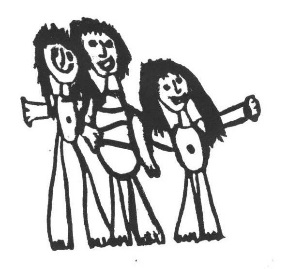 Školní rok     2020 /  2021Zpracoval:  PaedDr. Věra Dernie                     ředitelka školy								……………………………….								razítko								……………………………….								podpis ředitelky školyNázev školy, sídlo, odloučená pracoviště:Základní škola Zlín, StředováStředová 4694760 05 ZlínOdloučené pracoviště: Rehabilitační stacionář 		             Žlebová 1590		             760 01 ZlínS účinností od 1.9.2019 došlo  k  zápisu do rejstříku škol (č.j. MSMT-26856/2019-2) nového detašovaného pracoviště Větrná 1063, Mařatice, 686 05 Uherské Hradiště pro poskytování vzdělávacích nebo školských poradenských služeb SPC.Zřizovatel, adresa zřizovatele:Krajský úřad Zlínského krajeOdbor školství, mládeže a sportuTř. T. Bati 3792762 69 ZlínJméno ředitele školy, statutární zástupce ředitele:Ředitelka:                                PaedDr. Věra DernieZástupkyně ředitelky:           Mgr. Eva BaštováKontakt na zařízení (tel., fax, web, e-mail), jméno pracovníka pro informace:Telefon škola:       	        577 142 747Mobil ředitelka školy:            604 122 257Telefon SPC:      	        577 241 256e-mail škola:                            skola@skola-spc.cze-mail SPC:                               spc@skola-spc.czwebové stránky školy:           www.skola-spc.czID datové schránky:               9igx8sbKontaktní osoby:   PaedDr. Věra Dernie (ředitelka)                                 Mgr. Eva Baštová (zástupkyně ředitelky)                                 Mgr. Monika Augustinová (vedoucí SPC)Datum zřízení (založení) školy, datum zařazení do sítě, poslední aktualizace v síti:Škola byla založena  1.9.1991 jako soukromá škola Společnosti dobré vůle ARGO.Od 1.1.1992 přešla pod správu ŠÚ Zlín jako státní škola.Od 1.4.2001 se stala škola příspěvkovou organizací Zlínského kraje, dodatkem  č.2 ve zřizovací listině ze dne 12.9.2001 se změnil název školy:Speciální školy pro žáky s více vadami, Zlín, Středová 4694, 760 05 Zlín.S účinností od 1. 9. 2005 byl změněn název školy na: Základní škola praktická a Základní škola speciální Zlín (Rozhodnutí, č. j. 22954/2006). S účinností od 1.9.2016 byl změněn název školy na Základní škola Zlín, Středová (Rozhodnutí č.j. 0748/Z22/16).S účinností od 1.9.2019 došlo  k  zápisu do rejstříku škol (č.j. MSMT-26856/2019-2) nového detašovaného pracoviště Větrná 1063, Mařatice, 686 05 Uherské Hradiště pro poskytování vzdělávacích nebo školských poradenských služeb SPC.Součásti školy podle Rozhodnutí o zařazení do sítě a jejich kapacity:Škola sdružuje: Základní škola s kapacitou 22 žákůZŠ speciální s kapacitou 41 žákůŠkolní družinu s kapacitou 36 žákůSpeciálně pedagogické centrum, jehož kapacita se neuvádíSoučásti školy a jejich výkony v daném období – viz tabulka:* úvazky přepočítány bez ředitelky a zástupkyně ředitelkyŠkolská rada byla zřízena k 1. 1. 2006. Členem ŠR za pedagogické pracovníky a předsedkyní ŠR byla do 16.8.2013 PaedDr. Jitka Běhalová, od 7.10.2013 byla jmenována předsedkyní ŠR Mgr. Eva Baštová. Ve školním roce 2020/2021 proběhla 2 zasedání ŠR. Na 31. zasedání ŠR dne  6. 10. 2020 byla schválena výroční zpráva o činnosti školy a projednán plán práce školy na školní rok 2020/2021. V červnu 2021 proběhly volby do ŠR.  Dne 1.6.2021 – volba zástupce za pedagogické pracovníky. Všemi hlasy byla zvolena Mgr. Eva Baštová. Dne 3.6.2021 byl v naší škole zvolen zákonný zástupce nezletilých žáků z řad rodičů – paní Jana Havlíčková všemi zúčastněnými hlasy.26.8.2021 proběhlo 32. zasedání školské rady.  Předsedkyní ŠR byla zvolena paní Mgr. Eva Baštová, byl projednán jednací řád, za zřizovatele je členkou opět paní Alena Chludilová.Jednání ŠR se vždy účastnila ředitelka školy PaedDr. Věra Dernie.Občanské sdružení HOPÍK, které bylo založeno před několika lety , bylo na konci roku 2015 podle nové legislativy změněno na zapsaný spolek s novým názvem HOPÍK Zlín, z.s.Ve školním roce 2020/2021 jsme měli příjem pouze z příspěvků členů. Nakoupili jsme spreje do tříd (Eukasol) a dětem adventní kalendáře.Příspěvek na canisterapii jsme letos nemuseli hradit z HOPÍKU, canisterapie byla hrazena v rámci Projektového dne z Šablon II.Inovace vzdělávacích programů, zavádění nových metod výuky a vzdělávání, nabídka volitelných  a  nepovinných předmětů:Ve školním roce 2020/2021 jsme pokračovali v nových metodách výuky dětí s autismem, v rámci výtvarné výchovy jsme aplikovali metody arteterapie, v našem  „Snoezelenu“ byly dětem poskytovány opět speciální masáže, bazální stimulace. Žáci s poruchami jemné motoriky používali jako náhradní komunikaci psaní na PC. Činnost kroužků byla z důvodu pandemie COVID 19 omezena.Žáci ZŠ se vyučovali podle ŠVP s názvem „Nová cesta za poznáním“.Žáci Speciální školy se vyučovali podle ŠVP s názvem „ Svět je malá škola“.Žáci přípravného stupně ZŠS podle ŠVP „Do školy s úsměvem“.Kurzy k  doplnění základního vzdělání poskytované Základní školou Zlín, Středová při naší škole zřízeny nebyly.Speciálně pedagogické centrumObsahové zaměřeníSpeciálně pedagogické centrum (SPC) při Základní škole Zlín, Středová poskytuje poradenské služby dětem, žákům a studentům se speciálními vzdělávacími potřebami nejen v běžných školách a školských zařízeních, ale i ve školách, třídách, odděleních nebo studijních skupinách zřízených dle § 16. odst 9 ŠZ (školského zákona).  Klienty SPC jsou děti, žáci a studenti se souběžným postižením více vadami, s poruchou autistického spektra (PAS), tělesným postižením a rovněž i děti, žáci studenti se závažným onemocněním a dlouhodobě nemocní. Poradenská pomoc je směrována nejen k našim klientům a jejich zákonným zástupcům, ale i v rámci metodického vedení pedagogických pracovníků škol a školských zařízení.  SPC vykonává svou činnost ambulantně na pracovištích centra ve Zlíně a Uherském Hradišti a formou výjezdů.Činnost speciálně pedagogických center (a dalších školských poradenských zařízení) upravuje zákon č. 561/2004 Sb. (školský zákon), ve znění pozdějších předpisů, vyhláška č. 27/2016 Sb., o vzdělávání žáků se speciálními vzdělávacími potřebami a žáků nadaných, vyhláška č. 197/2016 Sb., kterou se mění vyhláška č. 72/2005 Sb., o poskytování poradenských služeb ve školách a školských poradenských zařízeních, ve znění pozdějších předpisů.Speciálně pedagogické centrum zabezpečuje speciálně pedagogickou, psychologickou a další potřebnou péči klientům se zdravotním postižením (souběžným postižením více vadami, tělesným postižením, poruchami autistického spektra, zdravotním znevýhodněním) a poskytuje jim odbornou pomoc v procesu pedagogické a sociální inkluze ve spolupráci s rodinou, školami, školskými poradenskými zařízeními a dalšími odborníky (lékaři, klinickými psychology apod.).Personální zabezpečení Odborný tým SPC tvoří speciální pedagogové, psycholog a sociální pracovník.Počet pracovníků k 31. 8. 2021* jeden speciální pedagog je současně vedoucí SPCMgr. Petra Slováková, speciální pedagog SPC, vykonává činnost krajského koordinátora péče o děti, žáky a studenty s poruchami autistického spektra pro Zlínský kraj. Krajský koordinátor péče o děti, žáky a studenty s poruchami autistického spektra (PAS) se podílí na systémové péči o děti, žáky a studenty v kraji s cílem zajistit kvalitní, specializované, odborné, státem garantované a dostupné poradenské služby pro osoby s PAS (poruchami autistického spektra), jejich rodiny a pedagogy. Činnosti krajského koordinátora jsou součástí úvazku v SPC. Je současně odborným pracovníkem SPC – speciálním pedagogem, který plní běžné činnosti vyplývající z jeho pracovního zařazení. Náplní práce krajského koordinátora je: Mapování potřeb a koordinace služeb Monitoruje potřeby v kraji, spolupracuje s příslušnými odbory KÚ a podle možností participuje na tvorbě koncepce poradenského systému v kraji a na jeho realizaci tak, aby byla péče o klienty s poruchami autistického spektra součástí koncepce integrace a inkluze v zařízeních v kraji. Vede, průběžně aktualizuje a zprostředkovává seznam institucí a odborníků (název a sídlo organizace, kontaktní osoba, spojení), které poskytují péči klientům (zařízení školská, sociální, zdravotnická i nestátní neziskové organizace). Mapuje a koordinuje poradenské a další služby pro klienty s PAS v územní působnosti kraje tak, aby byla zajištěna co nejsnazší dostupnost péče a poskytovaná kvalita. Monitoruje potřeby v oblasti DVPP a ve spolupráci s NÚV ČR se podílí na jejich zajištění. Doporučuje vhodné semináře, přednášky apod. Sám se vzdělává a získává nové poznatky a zkušenosti. Zprostředkovává přenos nových poznatků, podílí se na osvětových a informačních činnostech pro veřejnost, odborníky a instituce k aktuální nabídce poradenských a dalších služeb pro klienty s autismem v územní působnosti kraje. Konzultační a metodické činnosti Poskytuje metodickou podporu a pomoc pedagogickým pracovníkům ve školách a odborným pracovníkům v zařízeních v kraji, v nichž jsou zařazeni klienti s poruchami autistického spektra. Poskytuje konzultace a poradenské služby rodinám (především zákonným zástupcům) klientů, pedagogickým pracovníkům ve školách a zařízeních v kraji, případně jiným odborníkům v kraji (v ambulantní i terénní formě, za využití online komunikace). Připravuje podklady pro podporu při vzdělávání dětí s PAS, ve spolupráci s jinými resorty pro řízení o přiznání příspěvků apod. Průběžně zajišťuje a doplňuje odbornou literaturu, diagnostické nástroje, didaktické materiály a další potřebné materiály a pomůcky a doporučuje jejich využívání odborným pracovníkům a rodičům. Spolupráce s jinými zařízeními a odborníky Průběžně spolupracuje s NPI ČR a MŠMT. Připravuje a realizuje odborné přednášky, semináře, pracovní a informační schůzky a setkání odborných pracovníků v kraji, zákonných zástupců klientů a dalších zájemců o danou problematiku. Aktivity krajského koordinátora: Projekt Kariera, aneb systémová podpora karierového poradenství:Odeslán Dotazník pro rodiče ke kariérovému poradenstvíOdeslán Dotazník ke kariérovému poradenství výchovným poradcům na školách Příprava podkladů pro jednoduchý screeningový nástroj k orientačnímu posouzení úrovně pochopení a porozumění emocím.Materiální vybaveníSPC využívá prostory Základní školy Zlín, Středová, k dispozici je sklad kompenzačních pomůcek. Součástí jedné pracovny je i seminární místnost, vybavená prezentační technikou. Tato místnost je využívána zejména pro pořádání seminářů, pracovních setkání a také pro individuální i skupinové činnosti s klienty. Plně je vybavena pracovna speciálního pedagoga v Uherském Hradišti v ZŠ Větrná. K výjezdům ke klientům, do škol apod. využíváme služební auto a MHD, ČSAD.Oblast působnosti: Zlínský kraj Pravidelné aktivity SPCPsychologická a speciálně pedagogická diagnostika za účelem zjištění speciálních vzdělávacích potřeb žáků a zpracování odborných podkladů pro nastavení podpůrných opatření pro tyto žáky a pro jejich zařazení nebo přeřazení do škol a školských zařízení – výstupem diagnostiky je zpráva z vyšetření a doporučení ŠPZ pro vzdělávání žáka se speciálními vzdělávacími potřebami. Poradenské, konzultační, terapeutické a metodické činnosti pro klienty, jejich rodiče (nebo osoby odpovědné za výchovu). Žákům škol zřízených podle § 16 odst. 9 školského zákona jsou poradenské služby centra poskytovány pouze v rámci diagnostické péče.Speciálně pedagogická péče a speciálně pedagogické vzdělávání pro žáky, kteří jsou vzděláváni ve škole, třídě, oddělení nebo studijní skupině, která není zřízena podle § 16 odst. 9 ŠZ, nebo kterým je stanoven jiný způsob plnění povinné školní docházky. Sociálně právní poradenství.Metodická podpora školám, participace při přípravě a zpracování individuálních vzdělávacích plánů (IVP) u dětí, žáků a studentů se speciálními vzdělávacími potřebami.Psychologická intervence, rodinná terapie.Poradenství k volbě vzdělávací cesty (kariérové poradenství).Zpracování odborných podkladů a posudků pro potřeby správních rozhodnutí o zařazení do systému vzdělávání a pro potřeby dalších správních řízení (např. pro účely posudkové komise v resortu MPSV), vydávání posudků pro potřeby uzpůsobení podmínek pro konání maturitní zkoušky pro klienty se zdravotním postižením.Individuální a skupinové nácviky sociálních dovedností pro děti s poruchami autistického spektra.Rodičovské skupiny.Nácvik alternativní komunikace metodou VOKS (Výměnný obrázkový komunikační systém) pro děti s autismem nebo děti s výraznými obtížemi ve verbální komunikaci.Rozvoj psychomotorického vývoje dětí s těžkým a kombinovaným zdravotním postižením stimulační metodou Portage.Rozvoj oslabených oblastí u dětí předškolního věku (grafomotoriky, zrakového a sluchového vnímání, jemné motoriky, matematických dovedností, prostorové orientace…) – individuální přímá práce s dítětem, metodické vedení rodičů.Bazální stimulace.Logopedická péče.Metodika strukturovaného učení.Zprostředkování kontaktu s dalšími odborníky a institucemi.Zapůjčování odborné literatury, kompenzačních a didaktických pomůcek.        Forma spolupráce s pedagogy Odborné konzultace s pedagogickými pracovníky v terénu (MŠ, ZŠ, SŠ, VOŠ, stacionáře, atd.) nebo ambulantně v SPC.Tvorba podpůrných opatření realizovaných při vzdělávání žáka, které jsou nutné pro úspěšné zvládnutí školní docházky.Metodická činnost pro pedagogické pracovníky (například podpora při tvorbě individuálně vzdělávacího plánu, využití metodiky strukturovaného učení při výuce, úpravy v organizaci vzdělávání, úprava prostředí, využívání speciálních vyučovacích pomůcek, atd.).Speciálně pedagogické centrum pravidelně nabízí ředitelům a pedagogům škol a školských zařízení možnost odborných přednášek, seminářů a pracovních setkání.Žákům škol zřízených podle § 16 odst. 9 školského zákona jsou poradenské služby centra poskytovány pouze v rámci diagnostické péče.Spolupráce se Základní školou Zlín, Středová Vedoucí SPC se pravidelně účastní pedagogických porad a porad vedení školy. Většina žáků školy je současně klienty SPC. Spolupráce s jinými institucemi Spolupracujeme se školami ve Zlínském kraji, s Rehabilitačním stacionářem na Nivách ve Zlíně, DZP v Kunovicích a Medlovicích, OSSZ ve Zlíně, s dalšími školskými poradenskými zařízeními ve Zlínském kraji (KPPP, SPC), se střediskem rané péče Educo Zlín, s SVP Domek atd.Jsme členy Asociace pracovníků Speciálně pedagogických center (AP SPC). Zapojení do projektůVedoucí SPC byla přizvána do Pracovní skupiny pro rovné příležitosti ve vzdělávání tzv. minitým pro podporu inkluze, jenž je součástí projektu Krajský akční plán rozvoje vzdělávání pro území ZK (KAP), který stanovuje priority a jednotlivé kroky nutné k dosažení cílů vzdělávací politiky v území na základě potřebnosti, naléhavosti, přínosů, podloženosti reálnými daty a analýzami. KAP bude prioritně zaměřen na ty oblasti vzdělávání, které se přímo dotýkají regionálního trhu práce a inovací. Z pohledu školské soustavy jsou to zejména SŠ, VOŠ, organizace zájmového a neformálního vzdělávání. Vybrané oblasti budou podporovány i na úrovni MŠ a ZŠ. Krajský koordinátor pro PAS  se účastní projektu IKAP II_ Sborovny  - Implementace Krajského akčního plánu rozvoje vzdělávání pro území Zlínského kraje II . Projekt je zaměřen na zkvalitnění vzdělávání ve Zlínském kraji v klíčových oblastech vytýčených Krajským akčním plánem rozvoje vzdělávání pro území Zlínského kraje (polytechnické vzdělávání, matematická gramotnost, čtenářská gramotnost, digitální kompetence) a v kombinaci s kvalitním kariérovým poradenstvím spojeným s aktivitami prevence předčasných odchodů a uplatňováním rovných příležitostí ve vzdělávání zvýšit šance absolventů na uplatnění na trhu práce.Aktivity centra ve školním roce 2020/2021Metodická setkání pedagogických pracovníků na témaVzdělávání žáků s PAS na SŠ  – 22. 9. 2020Vzdělávání dětí s PAS v MŠ aneb  „Kdo se moc ptá, moc se dozví!“–24. 11. 2020Vzdělávání žáků s PAS v ZŠ, SŠ – 17. 12. 2020Vzdělávání žáků s PAS v MŠ – pravidelné online metodické setkání pedagogů (12. 1., 9. 2., 16. 3., 13. 4.)Pracovní rehabilitaci pro osoby se zdravotním postižením -3. 2. 2021Individuální konzultace a terapielogopedická intervence, rozvoj funkční komunikace metodou VOKSpsychologická intervence (prvky rodinné terapie)Vzdělávání pracovníků SPCKlima školy – konferenceKariérové poradenství a podpůrná opatření - konferencePřijímáme, začleňujeme a vzděláváme děti/žáky cizince – konferenceKritéria školní zralosti OŠDKOSS k organizaci MZ a PŘ na SŠ žáků s SVP Práce s žákem s psychickými problémyVzdělávání žáků s IVPPodpora žáků cizinců a s odlišným mateřským jazykem v praxi s použitím prvků Metody Feuersteina MSEIT – Diagnostika emoční inteligenceJak se dělá životní změnaDyskorunka - konferenceJak nejlépe přistupovat k dítěti s VDNeklidné dítěADHD ze všech stran - konferenceSpolečné učení Metodou FeuersteinaVybrané psychické problémy dětíNemluví a nemluvíNerovnosti ve vzděláníKdyž je škola velký stresPředstavení nove vyvíjeného diagnostického systému Až se sejdeme ve školeMožnosti podpory mateřských škol v oblasti vzdělávání dětí s OMJŘešení problémového chování u dětíDiagnostika školní připravenosti, varianta pro ŠPZSpolupráce a komunikace rodiny, školy a volnočasových institucí prostřednictvím digitálních technologiíVzhledem k tomu, že naši školu navštěvují především žáci s těžkým zdravotním postižením spojeným vždy s postižením mentálním, se v naší škole ani v letošním školním roce nevyskytovala rizika v podobě chození za školu, kouření či jiné potíže a problémy v oblasti sociálně patologických jevů. Žáci naší školy mají velmi specifické potřeby a také specifické problémy. Téměř v každém školním roce se potýkáme především s problematikou „problémového chování“ u žáků s PAS, či potížemi v chování u žáků s těžkým mentálním postižením. V každém školním roce se zaměřujeme především na vytváření bezpečného a klidného prostředí, režimová opatření, na oblast komunikace, porozumění sociálním situacím, nácvik sociálních dovedností, porozumění okolnímu světu. Velmi důležitá je kvalitní náplň volného času.  Oblasti, na které byl i pro tento školní rok MPP soustředěn, jsou prevence nežádoucích projevů chování snížením rizikových faktorů a posilování žádoucího chování kvalitním trávením volného času, posilováním přátelských vztahů a integrací do společnosti. Naším cílem ve školním roce 2020/2021 bylo opět, jako v předchozích letech, kvalitní využití volného času, různorodá a atraktivní nabídka různých činností a zaměstnání, udržování přátelských vztahů se speciálními školami navázané v předchozích letech a záměrné a cílené setkávání se zdravými vrstevníky. Program byl zaměřen na tři cílové složky:  Žáci školy Rodičů žáků školy Pedagogové V průběhu školního roku probíhaly ve škole i mimo ni tyto kulturní, společenské a sportovní akce. V letošním školním roce se jednalo pouze o časové období od září do března, kdy byly školy zavřeny.  Září: 1. 9. Zahájení školního roku 2020/2021 4.9. Hrajeme si a opékáme špekáčky na školní zahradě 7.9. – 11.9. Ovocný týden ve školní družině 16.9. Hry bez hranic (Cesta kolem světa) Říjen: 23. 10. Podzimní slavnosti na třídách 23.10. Malý Halloweenský karneval ve školní družině V průběhu měsíce října byla škola uzavřena a pokračovala online formou, i tak jsme ale ve třídách pořádali různé akce (online formou) Netradiční online lampionový průvod  Listopad: 2.11. Škola uzavřena, výuka probíhá distančním způsobem, i tak jsme ale ve třídách pořádali různé akce (online formou) 18.11. Škola byla opět otevřena pro prezenční formu vzdělávání Prosinec: 4.12. Mikulášská nadílka 18.12. Vánoční nadílky ve třídách 19.12. Nadílka ve třídách a ŠD Leden: 6.1. Připomínka svátku Tří Králů na třídách (letos kvůli opatřením nechodili žáci po třídách, každá se připomněla dle svého) 20.1. Divadelní představení Městského divadla Zlín – probíhalo online, návštěva štábu České televize v naší škole (1. třída)  28.1. Slavnostní předávání pololetního vysvědčení 29.1. Pololetní prázdniny Únor: 16.2. Slavíme Masopust (na třídách) 19.2. Online návštěva Knihovny Františka Bartoše Zlín 22.2. Dopravní výchova s panem Patíkem (1. – 3- třída) Březen: 1.3. Škola uzavřena, prezenční výuka dle nařízení vlády ČR zrušena Výuka probíhá distančním způsobem 5.3. Pečeme ovocné sušenky dle návodu (výstupem jsou fotografie dětí, jak v domácím prostředí pracují) 16. 3. Březen, měsíc knihy, úkolem je vyfotografovat svou oblíbenou knihu a inspirovat ostatní spolužáky 21.3. Ponožkový den, podpora celosvětového dne lidí s Downovým syndromem (vše bylo prezentováno na Facebooku školy) podpora ZOO Zlín – Mám zvíře na víkend (4. třída) Duben: 2.4. Světový den porozumění autismu 20.4. Příprava zdravé pomazánky (ve školní družině) 21.4. Svátek kvetoucích stromů (1. třída) 30.4. Pálení čarodějnic (na třídách) Květen: 3.5.– 7.5. Tvoříme a malujeme ke Dni Matek 25.5. Dopravní dopoledne ve školní družině 31.5. Dopoledne s klaunem Brdíkem Červen: 1.6. oslava Dne dětí (na třídách) 14.6. Z pohádky do pohádky (10:00 hod., školní zahrada) 21.6. Návštěva hasičů na školní zahradě 25.6. školní výlet (nebyl uskutečněn z důvodu nepříznivého počasí – tornádo) 28.6. Loučení se školním rokem, opékání špekáčků Ukončení školního roku a slavnostní předávání vysvědčení Každým rokem bývá náplň volného času u našich dětí organizována hlavně formou zájmových kroužků. V letošním roce musely být kroužky předčasně ukončeny kvůli epidemiologickým opatřením (homogenní skupiny, aj.). O náplň volného času se po celou dobu, kdy bylo umožněno prezenční vzdělávání, starala velmi dobře školní družina. Nechybělo již tradiční loučení s prázdninami, klasika jako je lampionový průvod (letos online) a další již opakované a velmi oblíbené akce. V průběhu roku byly družiny rozděleny, aby se děti nemíchaly, akce tak probíhaly na jednotlivých třídách pod vedením zkušených vychovatelek.  Všechny akce prezentujeme na stránkách naší školy formou fotografií a na Facebooku. Pedagogové naší školy absolvovali v průběhu roku různé kurzy a semináře zaměřené na problematiku, která byla v naší škole aktuální a často řešena – všechny kurzy byly již v online prostředí. Problémové chování žáků, které se vyskytlo v průběhu školního roku, jsme řešili ihned s ředitelkou školy, rodiči, pokud bylo potřeba, tak s psychologem SPC i s kolektivem třídy. V rámci třídy jsme učinili výchovná opatření. Drobné problémové chování pedagogové řešili na pedagogických poradách, v rámci schůzek metodického sdružení i v každodenní vzájemné komunikaci. Spolupracovali s vedením školy, rodiči i pracovníky SPC. Problémy byly řešeny prostřednictvím třídních učitelů. Letošní školní rok byl opět velmi netypický, ale věřím, že jsme jej i letos zdárně zvládli. I tak jsme ale zažili dobré a zajímavé akce, které se žákům velmi líbily, jen v netradičním prostředí a trošku jiným způsobem. Pedagogičtí pracovníci:započítáni pracovníci školy i SPCDalší údaje o pedagogických pracovnících ve školním roce 2020/2021:* pracovníci SPCPožadovaná kvalifikace a stupeň vzdělání učitelů :Údaje o dalším vzdělávání pedagogických pracovníků ( DVPP ) a ostatních pracovníků školy:Výčet studií, kurzů, seminářů apod., kterých se  pracovníci zúčastnili, počet účastníků.Je nutné uvést, že množství seminářů a účastí na jiných vzdělávacích akcích a konferencích bylo ve školním roce 2020/2021 značně ovlivněno uzavřením škol kvůli prevenci onemocnění Covid-19. Převážná část absolvovaných seminářů byla on-line.Finanční náklady na DVPP a vzdělávání ostatních pracovníků jsou níže uváděny včetně školení pořádaných v rámci Šablon II.Vzniklá potřeba DVPP a vzdělávání ostatních pracovníků.	Vzniklá potřeba DVPP a vzdělávání ostatních pracovníků – další vzdělávání  v oblasti speciální pedagogiky, psychologie, komunikace s postiženým žákem, využívání nabídek PPP, MŠMT a NIDV.  Nepedagogičtí pracovníci :*Započteni pracovníci SPC.Údaje o žácíchPočet zařazených žáků pro školní rok 2020/2021:Absolventi přijatí ke studiu ve středních školách ve školním roce 2020/2021x … uveďte jakéSkladba žáků (žák se uvádí jen jednou)*neplatí pro ZŠ prakt., ZŠ spec., PrŠ, příp.st.** platí pro školy při nemocnicích, léčebnách (tzn.speciální základní školy)Další aktivityZapojení školy do rozvojových programů, projektů nebo grantů:Ve školní roce 2020/2021 bylo naše SPC zapojeno do projektu Krajský akční plán rozvoje vzdělávání pro území ZK (KAP).Jeden pan učitel, je zapojen do projektu statutárního města Zlín „Místní akční plán rozvoje vzdělávání v ORP (MAP).Kolegyně z SPC v IKAP (vedoucí sborovny pro speciální pedagogy).Pedagogičtí pracovníci školy pod vedením ředitelky školy se aktivně zapojili do OPVVV Šablony II., zaměřený především na vzdělávání pedagogických pracovníků (ICT, angličtina, speciálně pedagogické znalosti, výměna zkušeností pedagogů apod.) a vybavení školy IT technikou. Na podzim, kdy byla škola uzavřena kvůli COVID 19 jsme museli aktivity pozastavit stejně jako na jaře 2021.Na konci školního roku jsme se zapojili da dalšího projektu Šablony III.Mimořádné pedagogické aktivity učitelů:vzdělávání pracovníků: VOKS, legislativa, jazykové vzdělávání, vzdělávání o autismu, prevence patologických jevů apod., zapojení do vzděl. projektů, zapojení do OP VVV Šablony IIvylepšování prostředí školy (výroba dekorací, výzdoba školy)vedení několika zájmových kroužků (kroužek pohybový, keramický, hudební, muzikoterapie, divadelní kroužek)členství ve spolku HOPÍK ZlínDne otevřených dveří, plánovaný na Vánoce, byl zrušen kvůli COVID 19 pořádání odborných seminářů v SPC pro rodiče a pedagogy (on-line)spolupráce a účast na aktivitách spolku „HANDICAP“ a dalších partnerů (omezeně)Významné mimoškolní aktivity žáků, účast v soutěžích apod.V září se naši žáci  nemohli zúčastnit tradiční Speciální olympiády v Uherském Hradišti, kvůli COVID 19. -      Zapojili jsme se do on-line programu Městského divadla Zlín a do on-line programu Krajské knihovny                  Fr. Bartoše.Z důvodu uzavření školy od 2.11.-17.11.2020 a 1.3.-9.4.2021 nemohly proběhnout tradiční akce, kterých se naši žáci každoročně účastní (Den se sporťáčkem a tradiční Florbalový turnaj žáků speciálních škol) kvůli přetrvávajícímu nařízení MŠMT a MZ.Výtvarné soutěže 2020/2021:Mezinárodní výtvarná soutěž pro žáky speciálních škol „Doba covidová“ (účast 1 žáka).Mezinárodní výtvarná soutěž pro žáky se zrakovým postižením v rámci 61. festivalu filmů pro děti           na téma „Výlet do fantazie“. Ocenění našeho žáka – cena primátora města Zlína¨.V červnu 2021 – vyhodnocení výtvarné soutěže Požární ochrana očima dětí a mládeže na téma „Dopravní nehody na železničních přejezdech - náročný úkol pro hasiče“.  Náš žák se umístil v okresním i krajském kole.Spolupráce školy a dalších subjektů:spolupráce se Základní školou a MŠ v Kroměřížispolupráce s knihovnou F.Bartoše ve Zlíně (účast na besedách) a s Městským  divadlem Zlínspolupráce s obč.sdružením „HANDICAP (?)“- doprava žáků, pobyty pro děti, Naděje Zlín („U VČELKY“), „Slunečnice“ spolupráce   s Dětským domovem, MŠ, ZŠ a Praktickou školou Zlín (Lazy), ZŠ  a   MŠ   speciální        v Uherském Hradišti, MŠ Dětská Zlín, Speciální MŠ pro zrakově postižené Zlín,   SPC pro sluchově postiženéspolupráce s Hasičským záchranným sborem ZK spolupráce se Střední zdravotní školou Zlín, Univerzitou TB ve Zlíně, UP Olomouc, Církevní střední odborná škola Bojkovice, SŠ pedagogická a sociální Zlín – JS, spolupráce s MŠ Borůvkový kopec Zlínspolupráce s Rehabilitačním stacionářem Nivy ve Zlíně spolupráce s Centrem služeb postiženým Mostní, Zlín (zajišťování dopravy našich žáků na akce     reprezentující školu)     spolupráce s Nadějí Otrokovice spolupráce s o.s.Slunečnice, Zlín (vzájemná spolupráce SPC Kroměříž, Lazy, Mostní, Val.  Meziříčí) spolupráce s neuroložkou MUDr. Švehlákovou, MUDr. Březinovou, MUDr. Michlovou spolupráce s Domem seniorů na ul.Zarámí ve Zlíně a DD Hvězdaspolupráce s GAC ve Zlatém jablku – pravidelné projekce pro učitele a pro žákyspolupráce s Alzheimer centrem ve Zlíněspolupráce s FASTAV Zlínspolupráce s Lesní školkou ve Zlíně.Účast pracovníků školy v občanských aktivitách obce prospěšných pro školu :Aktivní účast pracovníků školy – spolek  „HANDICAP(?)“, HOPÍK Zlín, z.s., členství v Asociaci speciálních pedagogů ASPČR.Aktivní účast pracovníků SPC – ŠIKK (školská inkluzivní koncepce kraje), vedoucí sborovny pro speciální pedagogy v IKAPU, lektorství pod NPI, Poradenské centrum pro sluchově postižené, CODA z.s. (děti neslyšících rodičů).Údaje o výsledcích inspekce provedené ČŠI a jiných kontrolProvedené kontroly ze strany ČŠI, KÚ, KHS  a  OSSZ  za poslední školní rok :Ve školním roce 2020/2021 proběhla v naší škole 1 kontrola (z Krajské hygienické stanice Zlín):19.11. – 11.12.2020 – Veřejnosprávní kontrola na místě č. 458/2020/EKOPředmětem kontroly byla kontrola hospodaření za rok 2017 – 2019 včetně prověrky přiměřenosti a účinnosti vnitřního kontrolního systému a zveřejňování nově uzavřených smluv s plněním nad 50.000,- Kč bez DPH v Registru smluv.Kontrolované období: 2017 – 2019Nebyly zjištěny žádné závažné nedostatky.	Základní údaje o hospodaření školy – kalendářní rok 2020Závazné ukazatele rozpočtu pro rok 2020       		                                                                                                                                   v KčSchválený rozpočet na rok 2020 byl v celkové výši   20.190.486,- Kč, z toho:- mzdové prostředky  				        13.738.682,- Kč- OON                                                                                                     0,- Kč- ONIV přímé                                                                         5.070.804,- Kč- ONIV provozní                                                                    1.381.000,- KčSchválený rozpočet přímých i  provozních ONIV na rok 2020  byl v rámci 3. úpravy rozpočtu roku 2020.V průběhu roku došlo k  celkem  6 úpravám rozpočtu:1. Úprava rozpočtu v měsíci 1/2020     Schválený rozpočet provozních ONIV.     Přímé ONIV          + 436.082,- Kč (UZ 33353 – podpůrná opatření – platy)                                   + 156.118,- Kč (UZ 33353 – podpůrná opatření – zák. odvody vč. 2% FKSP)2. Úprava rozpočtu v měsíci 3/2020Schválený rozpočet přímých ONIV.ONIV přímé        - 436.082,- Kč   (UZ 33353 – podpůrná opatření – platy )                            -  156.118,- Kč (UZ 33353 – podpůrná opatření – zákonné odvody vč.2% FKSP)3. Úprava rozpočtu v měsíci 4/2020 – schválený rozpočet provozních a přímých ONIVONIV přímé        + 13.738.682,- Kč   (UZ 33353 – prostředky na platy)                             +   5.070.804,- Kč    (UZ33353 – ONIV přímé)Provozní ONIV   +  1.381.000,- Kč ( UZ 999 – schválený rozpočet provozních prostředků)4. Úprava rozpočtu v měsíci 9/2020ONIV přímé        + 54.107,- Kč   (UZ 33040 – účelová dotace „Nákup diagn. nástrojů pro SPC)5.  Úprava rozpočtu v měsíci  9/2020Přímé ONIV       +    180.000,- Kč (UZ 33353 -  účelová dotace na nákup technického vybavení ZŠ )6. Úprava rozpočtu v měsíci 11/2020     Přímé ONIV        -  100.000,- Kč (UZ 33353 – snížení prostředků na platy – převod do náhrad v době                                                              nemoci)                                  + 100.000,- Kč (UZ 33353 – zvýšení limitu na náhrady v době nemoci převodem                                                              z limitu fin. prostředků určených na platy)Po úpravách činil rozpočet NIV celkem 20.424.593,- Kč.V tomto roce organizace neobdržela investiční dotaci.Zřizovatelem nebyl nařízen odvod z investičního fondu.Investiční fond čerpán nebyl. Závazné ukazatele byly dodrženy, dotace byly použity na stanovený účel, nebyly však vyčerpány v plné výši. K nedočerpání a vrácení dotace došlo u účelových dotací:UZ 33040  -   účelová dotace „Vybavení ŠPZ diagnostickými nástroji v roce 2020“. Výše vratky 3.800,- Kč. Jedná se o 2 kusy diagnostického nástroje „Baterii diagnostických testů gramotnostních dovedností pro žáky 6. až 9. ročníků (BDTG2)“ – cena za jeden činí částku 1.900,- Kč. Nákup tohoto diagnostického nástroje je podmíněn absolvováním kurzu, který je součástí ceny. Díky situaci s nákazou Covid-19 se v roce 2020 tento seminář neuskutečnil, proto nemohla být dotace vyčerpána.Celkové náklady organizace v hlavní činnosti k 31. 12. 2020 činily Kč   20.582.544,64   Kč a celkové výnosy činily částku  20.582.544,64    Kč.Z hlediska čerpání rozpočtu došlo k rozdílu u položek (významnější částky): 	Hlavním důvodem nižšího čerpání plánovaného rozpočtu je zapojení do projektu Šablony II – OP VVV PO3 (UZ 33063). Doba trvání projektu je od 1.9.2019 do 31.8.2021, kvůli Covid-19 bylo trvání projektu prodlouženo do 28.2.2022.Celková výše schválené dotace je 547, 36 tis. Kč. V roce 2019 vyčerpáno 108,9 tis. Kč, v roce 2020 použito 108,8 tis. Kč.ONIV příméK úspoře došlo u těchto položek:položka 503.  Odvody sociálního a zdravotního poj.  – díky převodu 100 tis. Kč z platů do náhrad v době nemoci došlo k úspoře na zdravotním a sociálním pojištění organizace o 0,73 % (úspora 33,8 tisk. Kč)položka 5173 Cestovné, cestovní náhrady  –kvůli opatřením proti šíření nemoci Covid-19 se v roce 2020 neuskutečnily plánované služební cesty, čerpání rozpočtu bylo o  57,09 %  nižší ( úspora  6,28 tis. Kč)K vyššímu čerpání došlo: položka 5136 Knihy, UP mimo DDHM  – díky úspoře na odvodech sociálního a zdravotního pojištění mohly být nakoupeny učební pomůcky ve vyšší hodnotě než bylo plánováno - celkem o 32,98 tis.Kč (vyšší čerpání o 101,47 %)položka 5137 DDHM učební pomůcky  – vyšší čerpání o 18,68 % (celkem o 40,97 tis.Kč – z toho 17 tis. Kč z UZ 33063 Šablony II) položka 5167 Služby školení a vzdělávání – vyšší čerpání o 211,05 % (celkem o 46,98 tis. Kč – jedná se  o čerpání z UZ 33603 Šablony II, 49,2 tis. Kč)ONIV provozníNižší čerpání oproti plánovanému rozpočtu:položka 5156  PHM – rozpočet čerpán na 47,44  % (úspora 9,49 tis.Kč).  Úspora vznikla díky opatřením kvůli šíření nemoci Covid-19. Použito na nákup DDHM.položka 5169 Příspěvek na stravování žáků  – rozpočet čerpán na 49,7 % (úspora 37,27 tis.Kč). Použito na nákup spotř.materiálu. Úspora vznikla díky opatřením kvůli šíření nemoci Covid-19 (uzavření škol).položka 5169 Příspěvek na stravování zaměstnanců  – rozpočet čerpán na 27,36 % (úspora 26,54 tis.Kč). Úspora vznikla díky opatřením kvůli šíření nemoci Covid-19 (uzavření škol). Použito na nákup DDHM.položka 515. Nákup vody, paliv, energie – rozpočet čerpán na 88,71 % (úspora 61,96 tis. Kč)     - položka 5151 Voda – rozpočet čerpán na 91,55 % (úspora 11,81 tis. Kč). Použito na nákup DDHM     - položka 5152 Teplo – rozpočet čerpán na 88,99 % (úspora 48,45 tis.Kč). Použito na nákup DDHMpoložka 5171  Opravy a udržování – rozpočet čerpán na 44,89 % (úspora 20,2 tis. Kč). Použito na nákup DDHMVyšší čerpání oproti plánovanému rozpočtu:položka 5137  Nákup DDHM – vyšší  čerpání  rozpočtu oproti  plánu o 133,93% (celkem o 116,52 tis.Kč).  Použito na nákup IT techniky (1 x notebook), motorové sekačky, skartovačky, 2 ks sedacích lavic do šaten, skříň RACK, serveru, kovových kartoték pro zakládání spisů SPC.položka 513. Nákup materiálu   – rozpočet čerpán na 128,41 % (celkem o 30,68 tis. Kč více) Uspořené provozní prostředky byly převážně použity na dokrytí nákladů spojených s nákupem DDHM a spotřebního materiálu.S platností od 1.9.2012 byla na naší škole zpoplatněna ŠD částkou 80,- Kč / žák / měsíc. Od 1.9.2017 byla tato úhrada zvýšena na částku 100,- Kč / žák / měsíc.Tyto prostředky byly použity na částečné pokrytí nákladů na energie  (voda, teplo, el.energie) spojených s provozem ŠD. Celková částka z úhrad za ŠD v roce 2020 činila 11.500,- Kč.Snížení celkové výše úhrad za ŠD v roce 2020 bylo způsobeno uzavřením ŠD kvůli prevenci šíření nemoci Covid-19 (úhrada za celé měsíce, kdy byla ŠD uzavřena byla rodičům vrácena).Náklady na platy byly čerpány ve výši 100  % upraveného rozpočtu:z rozpočtu organizace – platy    13.638.682,- Kč                                                   - z toho: UZ 333 53    Přímé ONIV                                       13.638.682,- Kč                                                                 UZ 999          Provozní NIV                                                      0,- KčSrovnání vyplacených mezd z rozpočtu organizace – rok 2019 a 2020:Oproti roku 2019 došlo ke zvýšení celkového objemu vyplacených mzdových prostředků o Kč 1.778.863,- Kč, tj. o cca 15 % - od 1.1.2020 došlo ke zvýšení tarifních platů pedagogických i nepedagogických pracovníků v průměru o cca 8% . Současně došlo k navýšení nenárokových složek platů.Celkové náklady organizace v hlavní činnosti byly kryty celkovými výnosy ve výši Kč 20.582.544,64  Kč, z toho:příspěvky a dotace na provoz činily - provozní ONIV                     1.381.000,-   Kč                                                                                                                                      - přímé ONIV (z MŠMT)      19.148.580,-  Kč                                                               -  provozní ONIV na platy                    0,-    Kčvýnosy z úroků byly ve výši                                                                                0,-    Kč použití fondu odměn                                                                                          0,-    Kčpoužití RF    - RF tvořený ze zlepš.HV  - 413                                                    0,-    Kč                     - RF z ostatních titulů – 414 (sponzorské dary)                    212,24  Kčostatní výnosy                                                                                          24.741 ,40  Kč úhrada za ŠD za rok 2020                                                                         11.500,-    Kčpoužití FKSP                                                                                                16.511,-    Kč  Součástí nákladů – přímých ONIV je i čerpání fin. prostředků z projektu Šablony II – OP VVV PO3 (UZ 33063). Doba trvání projektu je od 1.9.2019 do 31.8.2021, prodlouženo do 28.8.2022. Celková výše schválené dotace je 547,36 tis. Kč. V roce 2019 vyčerpáno 108,9 tis. Kč, v roce 2020 použito 108,8 tis. Kč.Součástí nákladů přímých ONIV je i čerpání účelové dotace na nákup diagnostických nástrojů pro potřeby SPC v celkové výši 50.307,- Kč (UZ 33040).Doplňková činnostZákladní škola Zlín, Středová doplňkovou činnost neprovozuje.Vyhodnocení výsledku hospodařeníOrganizace vykázala výsledek hospodaření za rok 2020 ve výši 0,-  Kč.Vyhodnocení projektůV roce 2019 nám byla schválena žádost o poskytnutí dotace z Operačního programu Výzkum, vývoj a vzdělávání, v rámci Výzvy Šablony II. Název projektu: „Cesta za poznáním“Harmonogram realizace projektu: zahájení 1.9.2019, ukončení realizace 31.8.2021,  v roce 2021 bylo kvůli Covid 19 schváleno prodloužení doby realizace projektu do 28.2.2022.Celkové způsobilé výdaje projektu: 547.362,- Kč.V roce 2019 byla zahájena realizace projektu – čerpáno 108.900,- Kč (99.900,- Kč nákup 10 kusů iPadů pro výuku žáků), vzdělávání zaměstnanců – kurzy anglického jazyka (5 zaměstnanců – 9.000,- Kč).V roce 2020 bylo plánováno uskutečnění projektových dnů ve ŠD, sdílení zkušeností pedagogických pracovníků z různých škol, další vzdělávání pedagogických pracovníků. Kvůli opatřením proti šíření nemoci Covid-19 se uskutečnil v roce 2020 jen zlomek plánovaných akcí –proběhlo vzdělávání pedag. pracovníků v cizím jazyce (5 zaměstnanců), podařilo se uskutečnit hromadné školení 20 pedagogických pracovníků (osobnostně sociální rozvoj) a uskutečnil se pouze 1 z projektových dnů ŠD.V roce 2020 bylo z projektu čerpáno 108.787,- Kč (administrace projektu, projektový den ve ŠD, školení 20 pedagog. pracovníků, jazykový kurz AJ pro 5 zaměstnanců, nákup 10 ks pouzder na již zakoupené tablety z projektu, DPP – projektový den ve ŠD).Pohledávky a závazky organizace souhlasily se stavem v rozvaze ke dni 31. 12. 2020. Jednalo se o pohledávky ve lhůtě splatnosti.  Stav finančních prostředků na provozním bankovním účtu a stav pohledávek k 31. 12. 2020 zajišťuje  finanční krytí těchto závazků.Vyhodnocení plánu opravPrvotně plánovaná potřeba na převážně drobné opravy a údržbu služebních automobilů, DDHM a vymalování a provedení nátěrů v prostorách školy byla ve výši 45.000,- Kč.V průběhu roku 2020 nedošlo k žádné úpravě rozpočtu na opravy a údržbu.Celkové náklady na opravy a údržbu v roce 2020  byly v celkové výši 24.797,35 Kč (z provozních prostředků).Byly provedeny drobné opravy související s provozem školy a služebních automobilů (oprava služebních automobilů,  výmalba sklepních prostor, oprava kytary). Fondy organizaceFI (416) byl tvořen dle odpisového plánu částkou 86.004,- Kč. Odvod do rozpočtu zřizovatele nebyl nařízen. V roce 2020  fond čerpán nebyl.Rezervní fond tvořený ze zlepšeného HV (413) v roce 2020 nebyl tvoře ani  čerpán. Rezervní fond tvořený z ostatních titulů (414) v roce 2020 byl  tvořen částkou 5.000,- Kč. Jednalo se o finanční dar na nákup vybavení a UP pro školu a SPC.  Čerpán byl ve výši 212,24 Kč (F 347/2020 R. Brodský – částečné financování nákupu spotřebních UP).FKSP (412) byl tvořen a čerpán dle zásad hospodaření s prostředky FKSP. Fond byl tvořen ve výši 275.252 ,- Kč (2 % z HM a náhrad v době nemoci).Čerpán byl v celkové výši 207.360,- Kč (70.461,- příspěvek na stravování zaměstnanců, 45.400,- Kč rekreace a tábory, 22.868,- Kč zájezdy, sport, vstupenky na kulturní akce, 27.420,- Kč na masáže a rehabilitace zaměstnanců, 18.700,- Kč jazykové kurzy a  v hodnotě 6.000,- věcné dary k  životním výročí, 16.511,- Kč nákup 2 ks kávovarů vč. příslušenství ke zlepšení pracovního prostředí zaměstnanců).Fond odměn (411) nebyl čerpán ani tvořen. Peněžní fondy byly kryty finančními prostředky bankovních účtů. Rozdíl u FKSP vznikl v souvislosti s proúčtováním zákon. přídělu 12/2020  - bude naplněno a kryto v měsíci lednu 2021.Rozdíl u RF z ostatních titulů vznikl v souvislosti se zaúčtováním faktury č. 347/2020 - bude naplněno a kryto v měsíci lednu 2021.Závěr výroční zprávyNáš školní rok 2020/2021 jsme zahájili 1. září, společně žáci, rodiče a zaměstnanci školy. Popřáli jsme si, aby školní rok probíhal standartně bez uzavírání škol.Hned první týden jsme si všichni na uvítanou upekli špekáčky na naší školní zahradě.Naše SPC pořádalo jako vždy na začátku školního roku semináře (on-line) pro asistenty pedagoga v MŠ, ZŠ a SŠ.Realizování akcí školy bylo limitováno epidemiologickými opatřeními, přísně jsme dodržovali hygienická opatření, omezili vstup do budovy školy pro cizí návštěvníky. Museli jsem zrušit několik akcí. To velmi omezilo chod školy navenek. V rámci školy jsme se snažili realizovat, i když omezeně, mimoškolní aktivity.Bohužel v době 2.11. – 17.11.2020 musela být i naše škola uzavřena z nařízení MŠMT a MZČR. Paní učitelky se snažily, aby distanční výuka v tomto období probíhala co nejlépe, bohužel pro naše žáky, zejména s těžkým kombinovaným postižením je osobní přístup pedagoga nenahraditelný. V prosinci 2020 musely jít dvě třídy do karantény (1. a 3.třída), stejně tak i dvě třídy naší školy na detašovaném pracovišti na Nivách a to v lednu 2021.Na jaře 2021 od 1.3. – 9.4.2021 byla škola opět uzavřena v důsledku šíření nemoci COVID 19 a opět jsem zahájili distanční výuku.V měsíci květnu zahájila ředitelka školy jednání s vedoucím odboru školství ohledně možného nákupu služebního automobilu tranzit pro přepravu našich žáků. Jednání budou  pokračovat i v následujícím školním roce. Postupně se také dokončovala úprava školní zahrady novými herními prvky financované majitelem budovy MmZ.I když se před koncem školního roku školy opět otevřely, tak omezení ve shromažďování nám neumožnilo uspořádat tradiční Florbalový turnaj speciální škol, problém byl i s realizací Šablon II, uskutečněním Dne otevřených dveří, školní výlety, setkávání a návštěvy druhých škol.V rámci možností jsme se aspoň zúčastnili tradiční výtvarné soutěže „Požární ochrana očima dětí“, kde naši žáci získali opět krásná ocenění. Stejně také žák naší školy získal „Cenu primátora měst Zlína“ za výtvarné dílo v soutěži „Radost tvořit“ pro žáky se zrakovým postižením v rámci DFF Zlín.Byl to opět „jiný“ školní rok. Jsme ale rádi, že díky dodržování všech hygienických opatření jsme neměli žádný výskyt onemocnění COVID 19 u našich žáků.Právě za to, že jsme celou situaci tak dobře ustáli, patří díky kolegům, všem zaměstnancům školy, ala také i rodičům žáků za dodržování pokynů nařízených ředitelstvím školy.Budeme si přát, aby následující školní rok byl bez různých omezení a mohli ho všichni plnohodnotně prožít.Datum zpracování zprávy:                                                  8.10.2021Datum projednání na školské radě:                                13.10.2021Datum projednání na poradě pracovníků školy:           12.10.2021									PaedDr. Věra Dernieředitelka školyF O T O G A L E R I E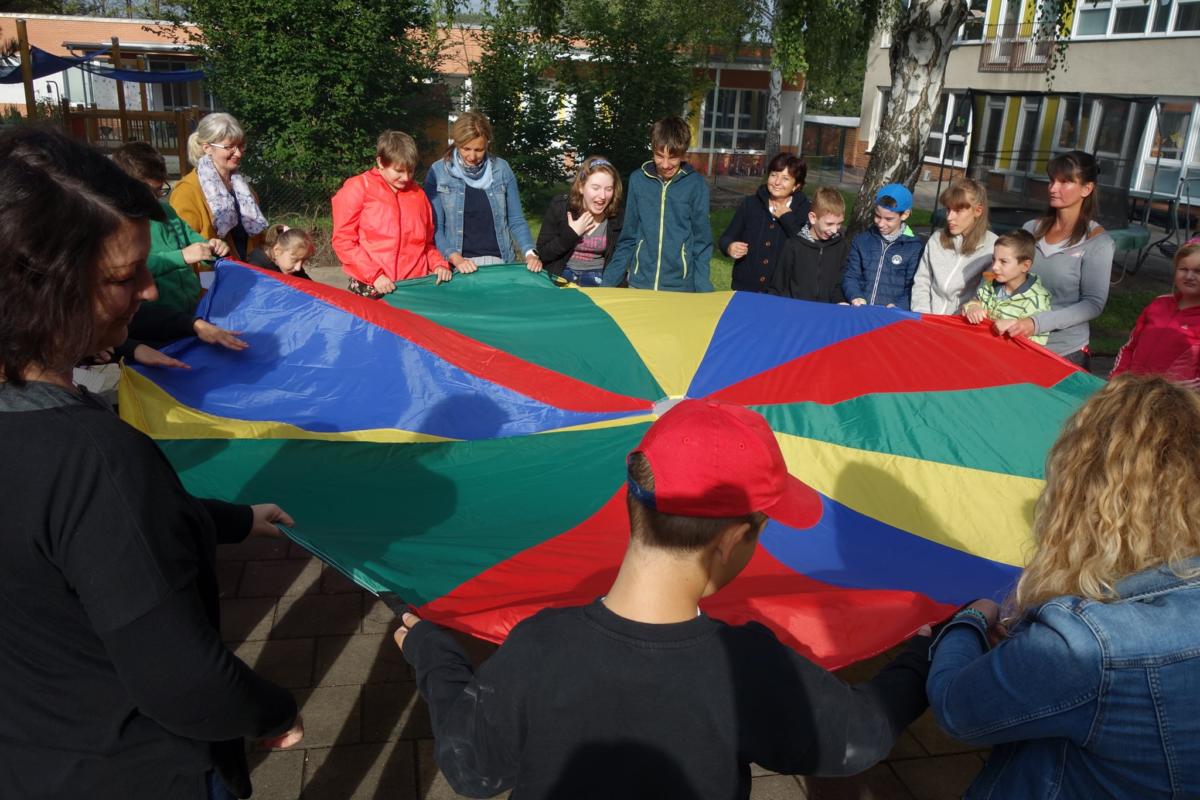  Zahájení školního roku – hrajeme si a opékáme špekáčky na školní zahradě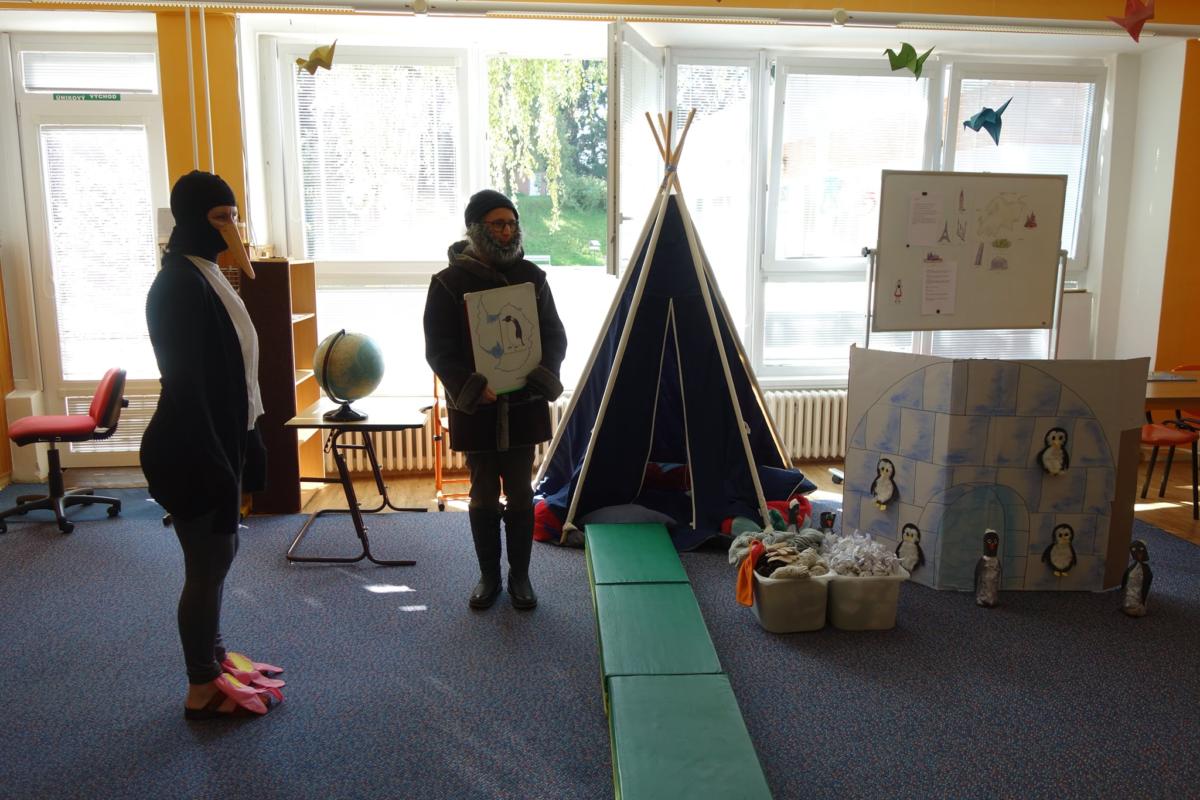  Hry bez hranic (Cesta kolem světa) 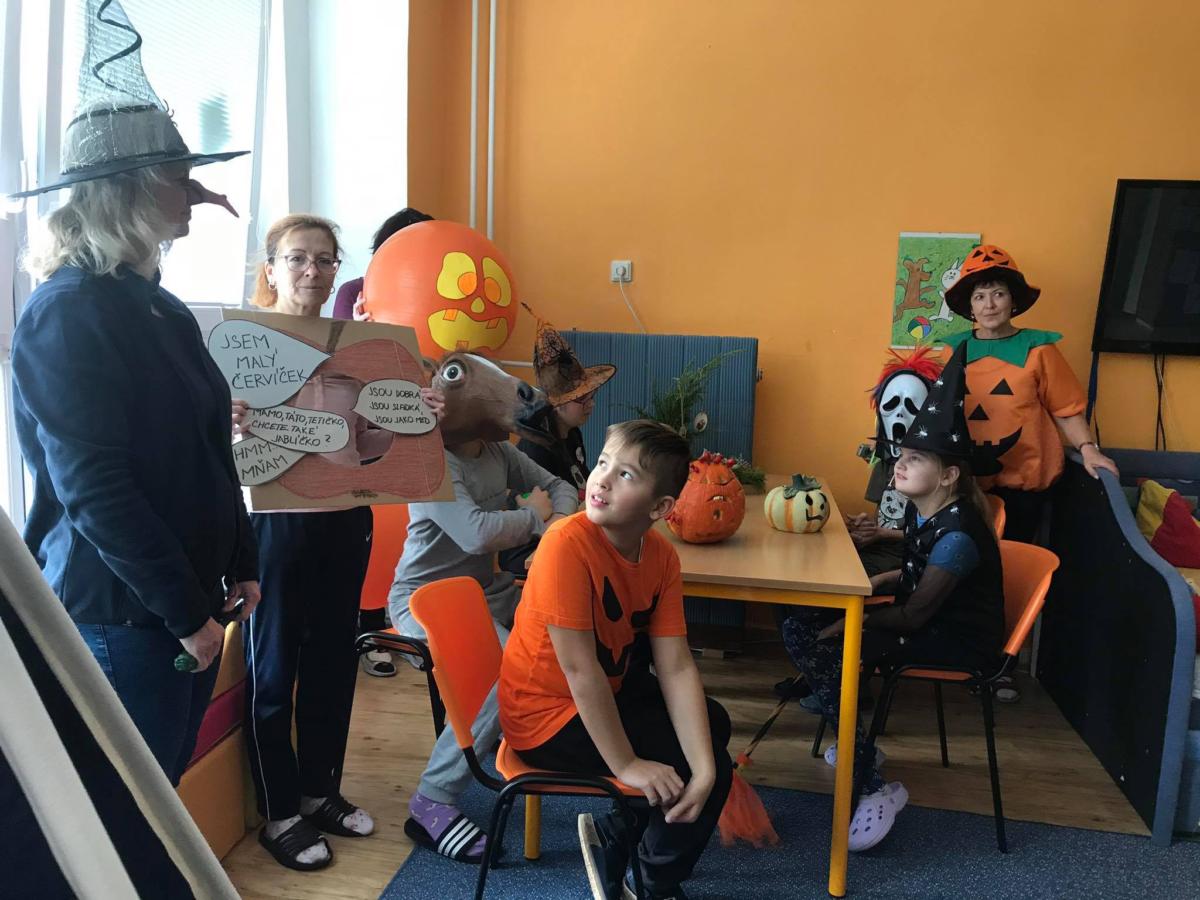  Malý Halloweenský karneval ve školní družině 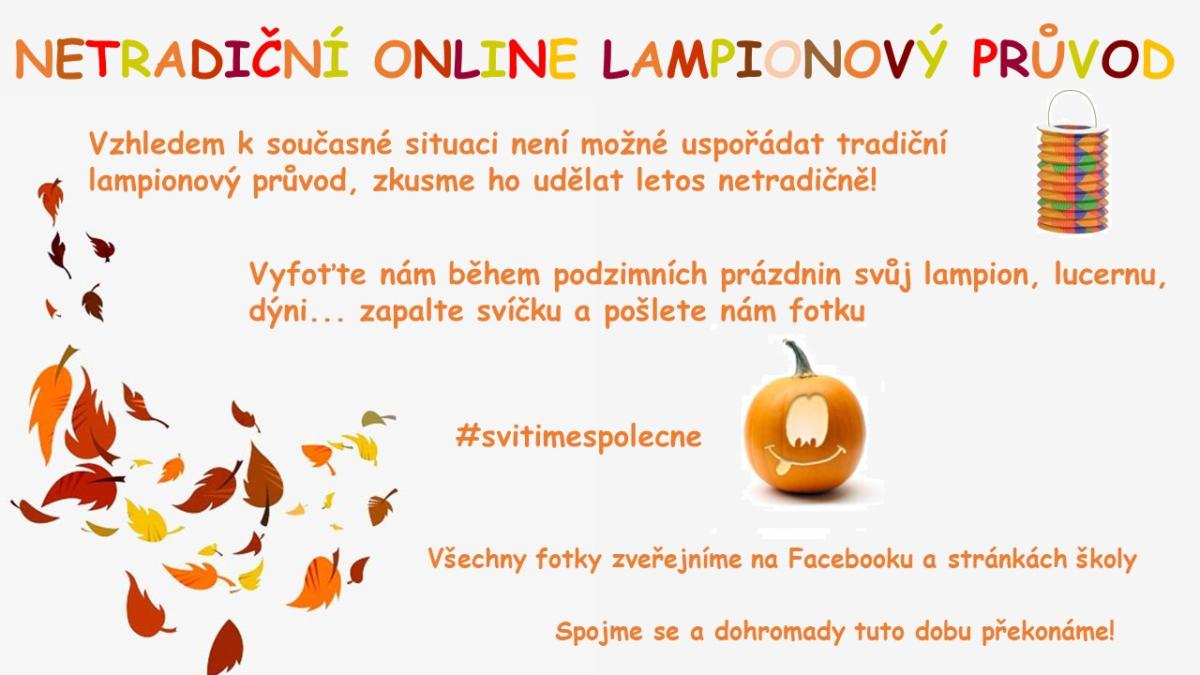 Netradiční online lampionový průvod  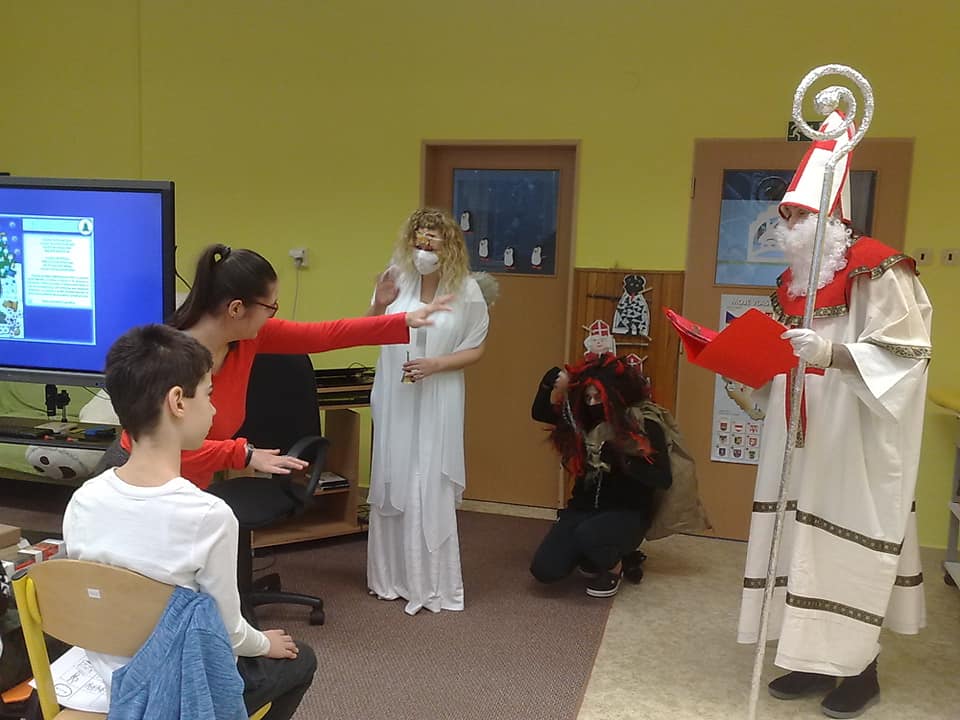  Mikulášská nadílka 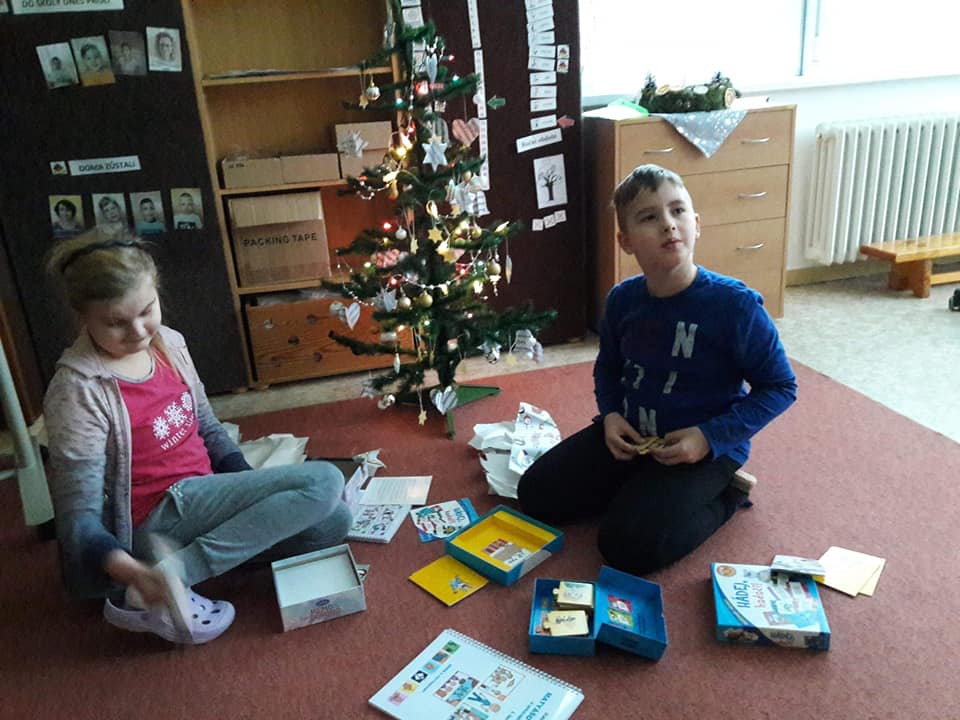  Vánoční nadílky ve třídách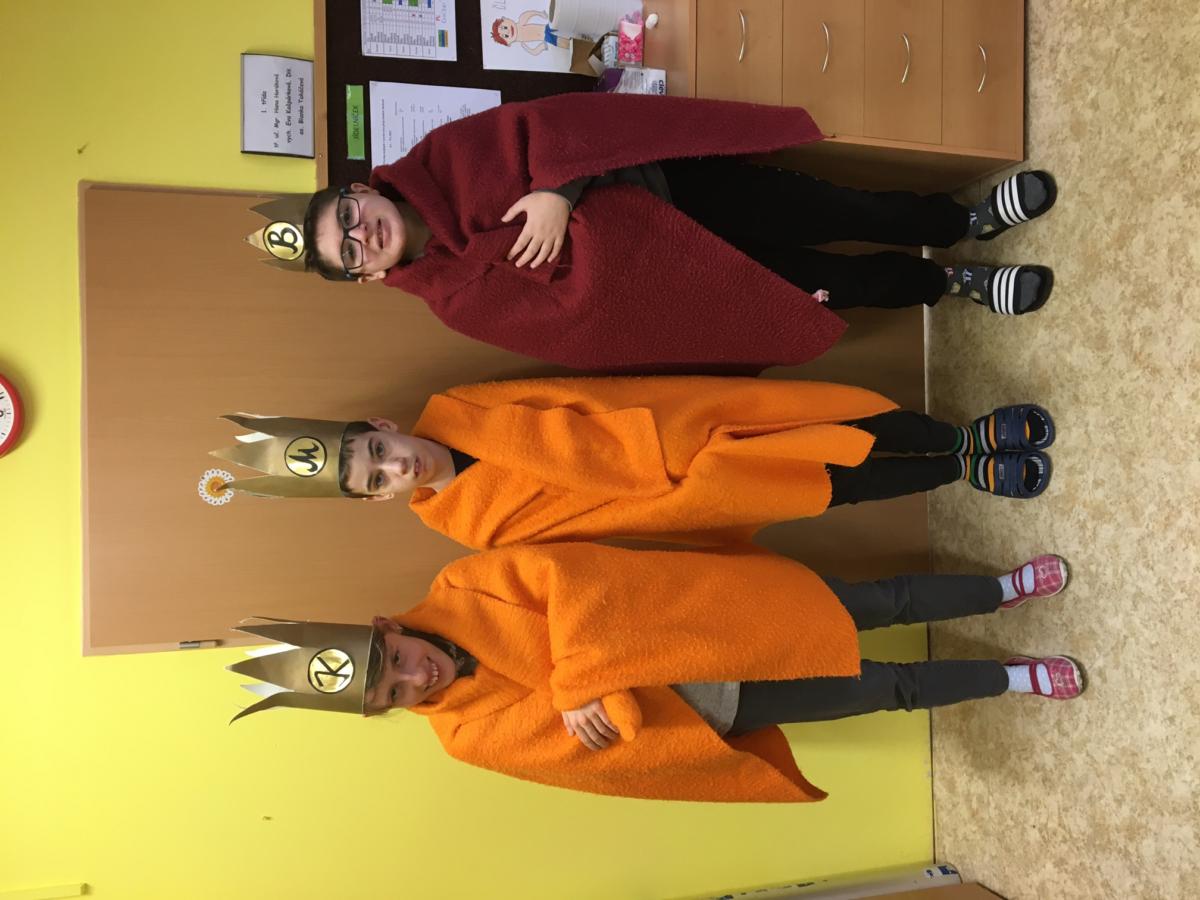  Připomínka svátku Tří Králů na třídách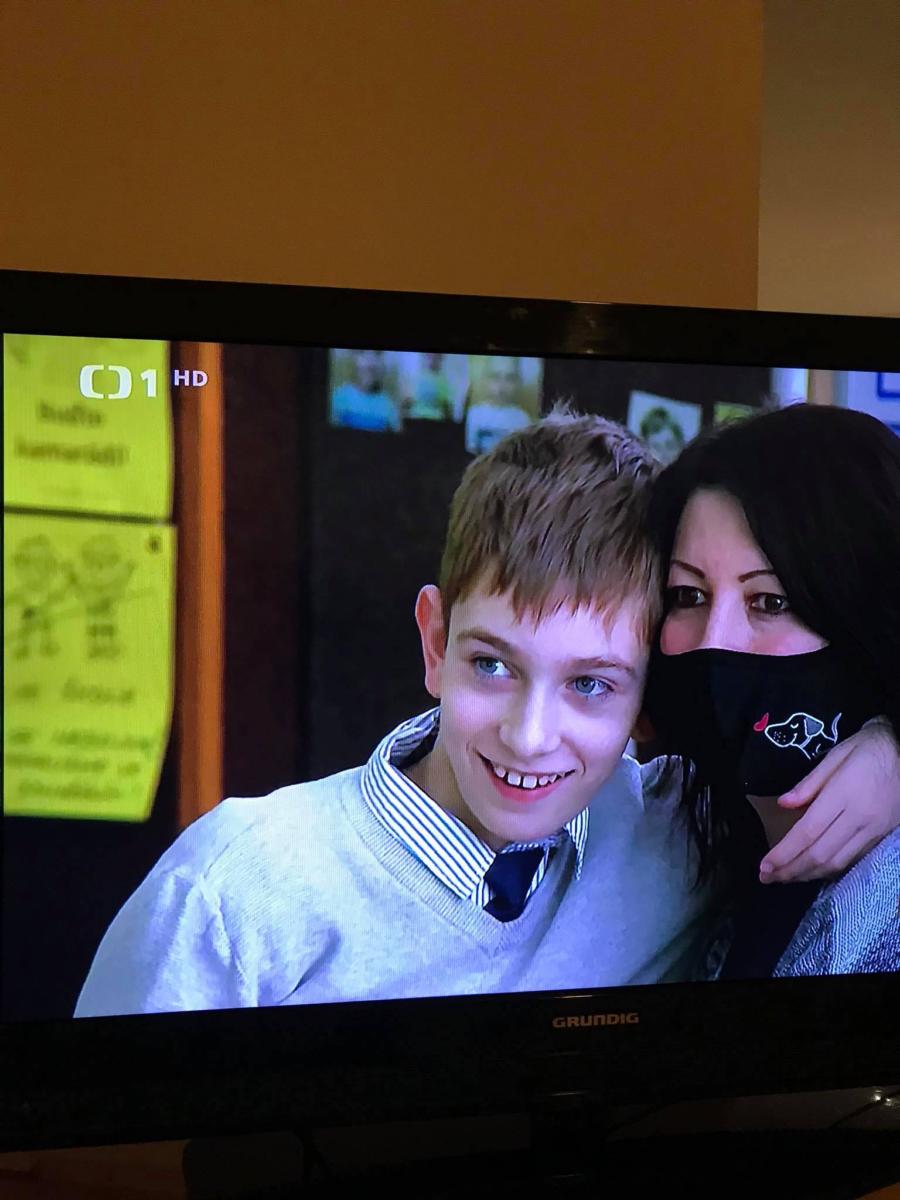  Divadelní představení Městského divadla Zlín – probíhalo online, návštěva štábu České televize v naší škole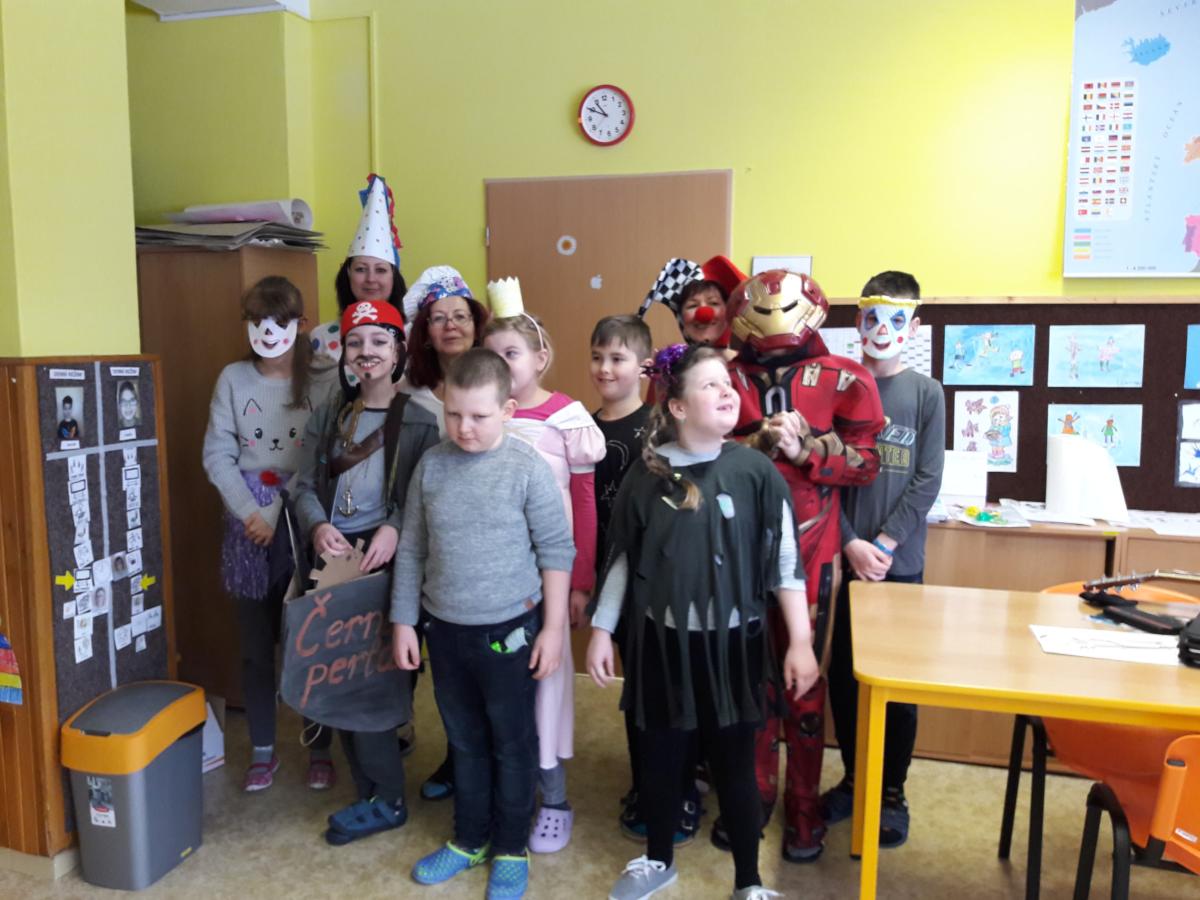  Slavíme Masopust (na třídách) 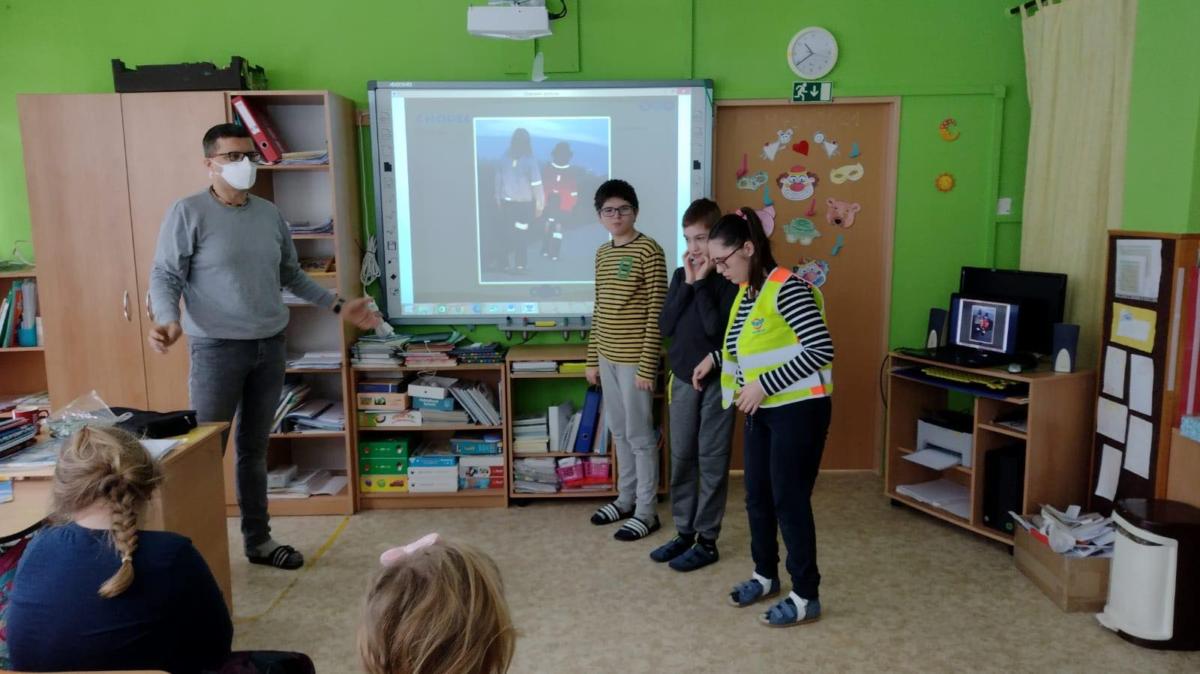  Dopravní výchova s panem Patíkem (1. – 3- třída) 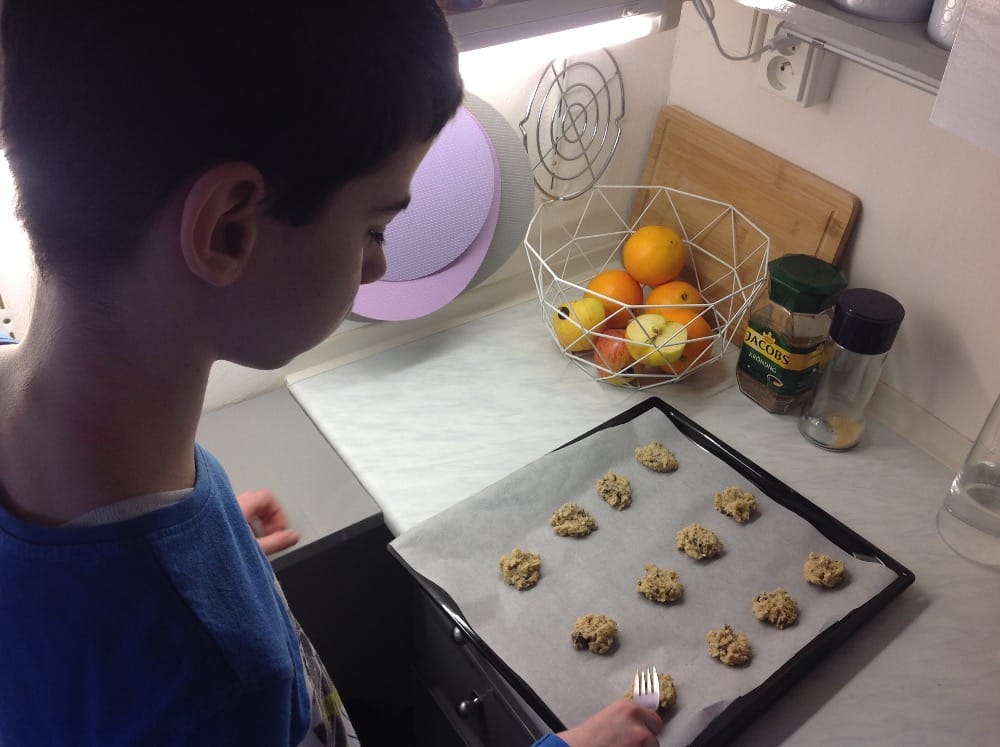 Pečeme zdravé sušenky dle návodu – úkol distanční výuky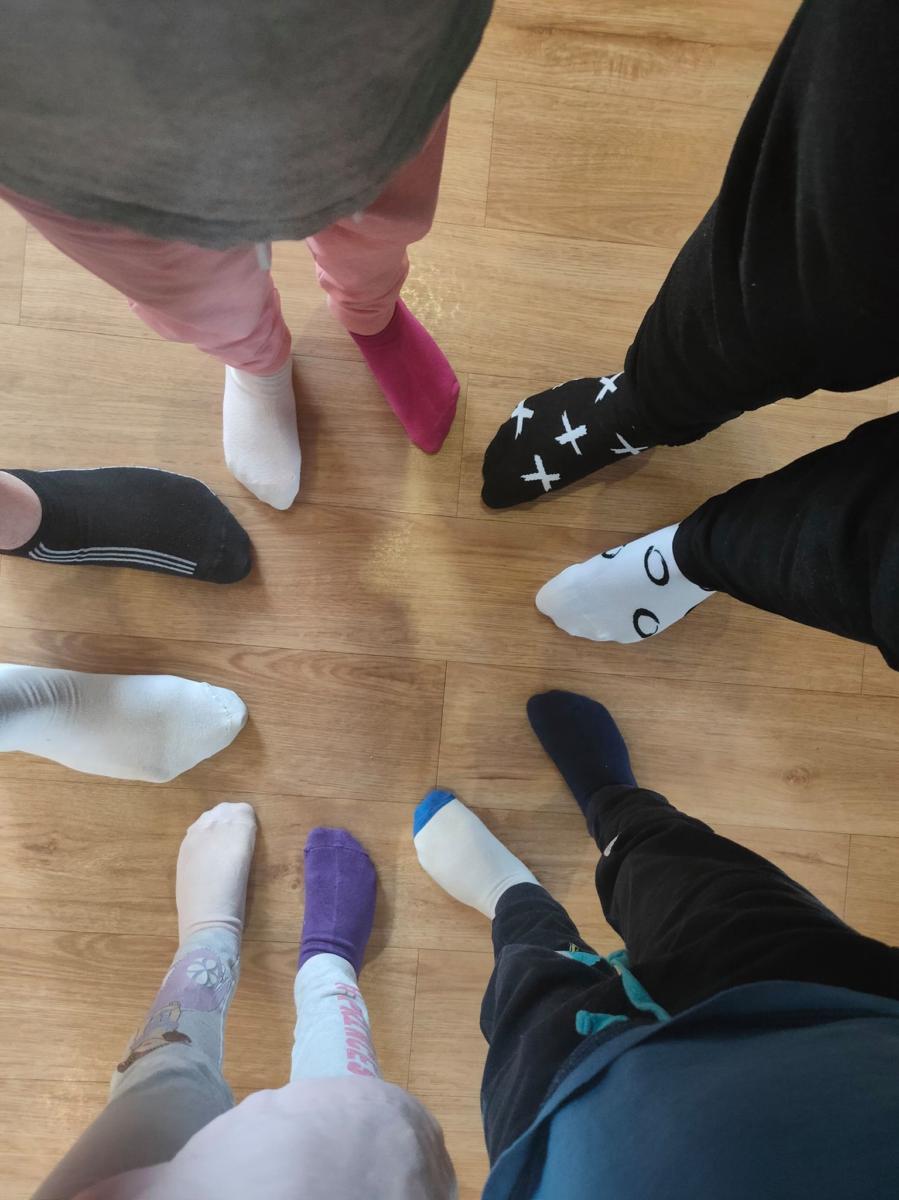 Ponožkový den, podpora celosvětového dne lidí s Downovým syndromem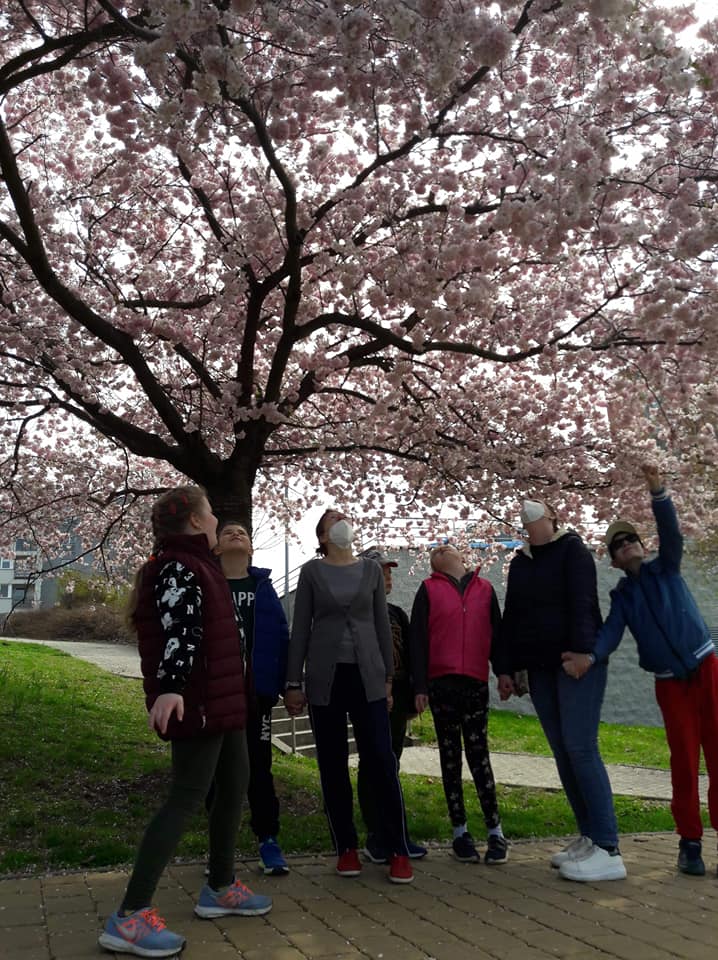 Svátek kvetoucích stromů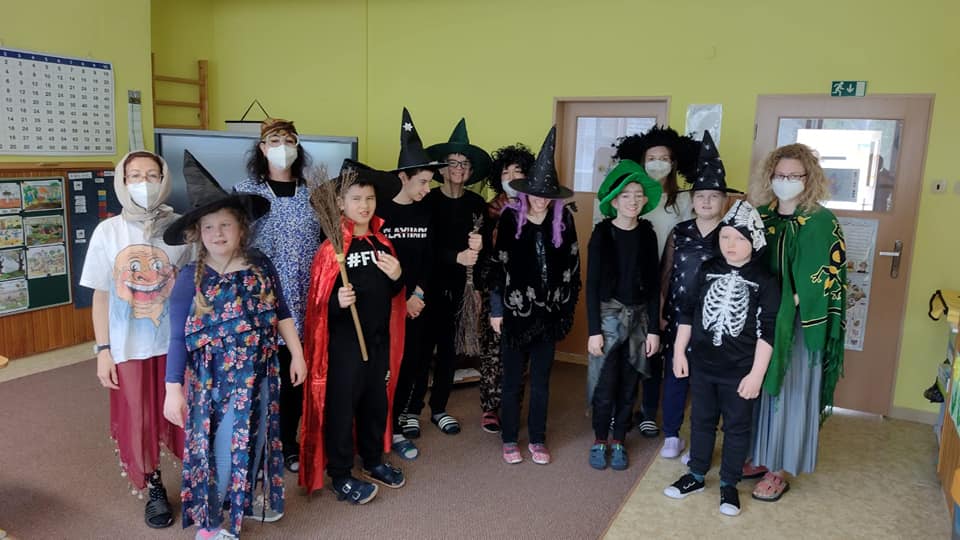 Pálení čarodějnic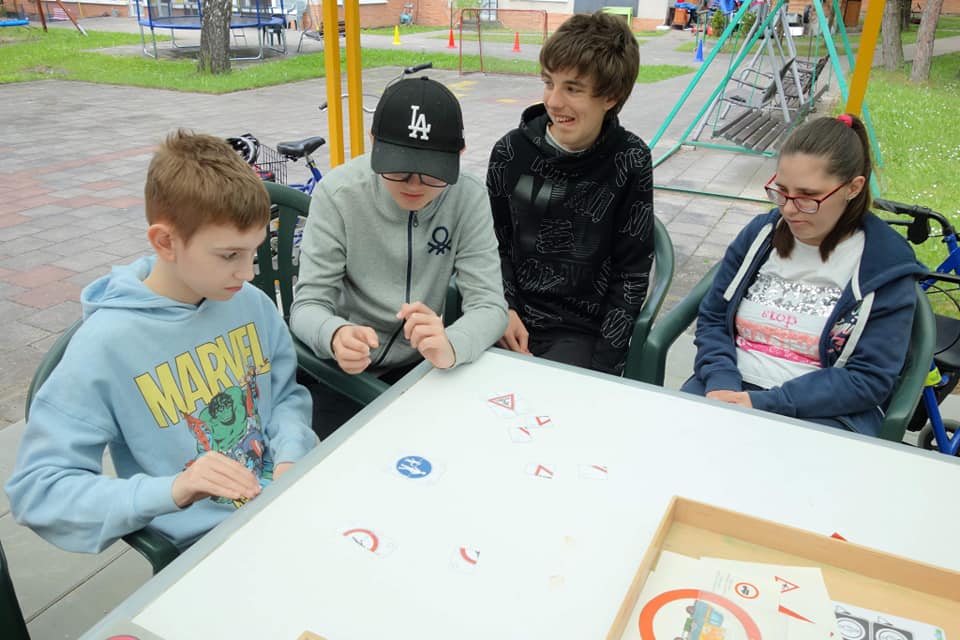 Dopravní dopoledne ve školní družině 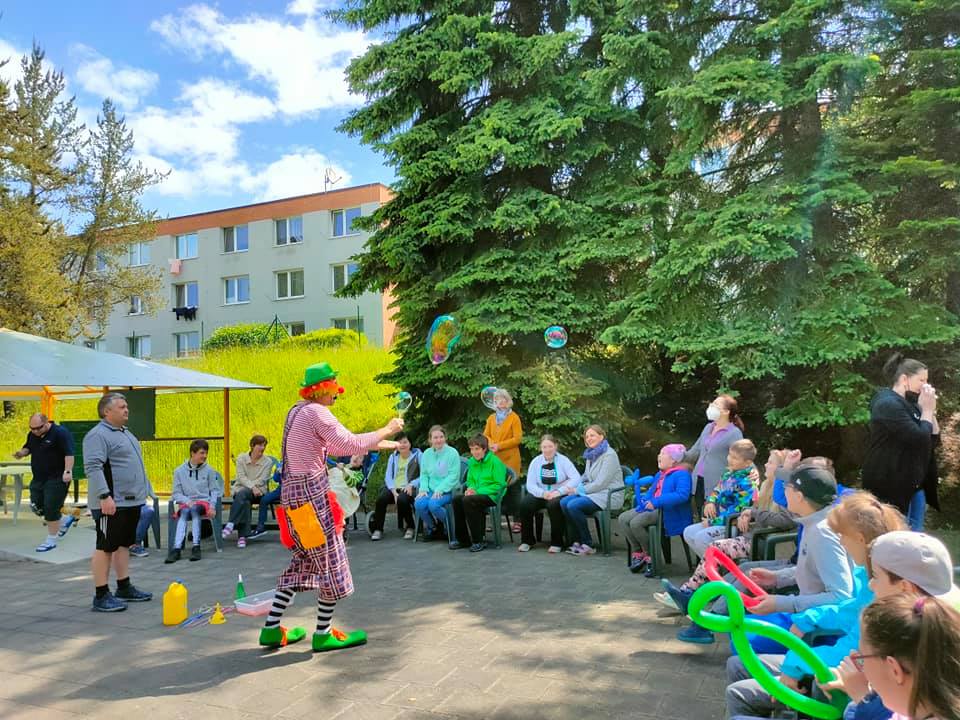 Zábavné dopoledne s klaunem Brdíkem 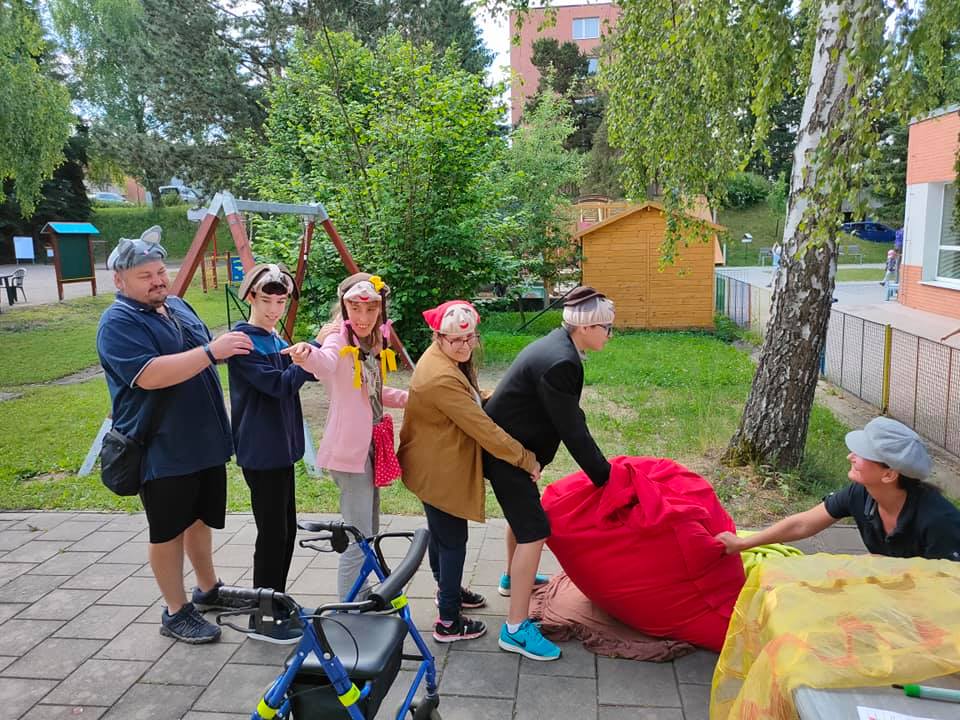 Z pohádky do pohádky 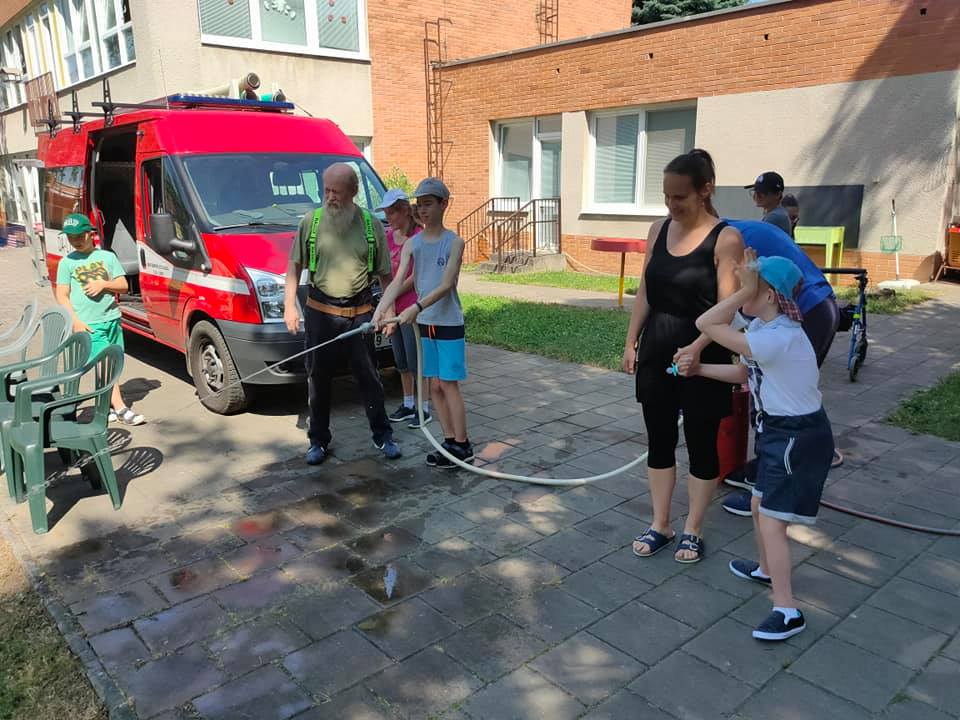 Návštěva hasičů HSZLK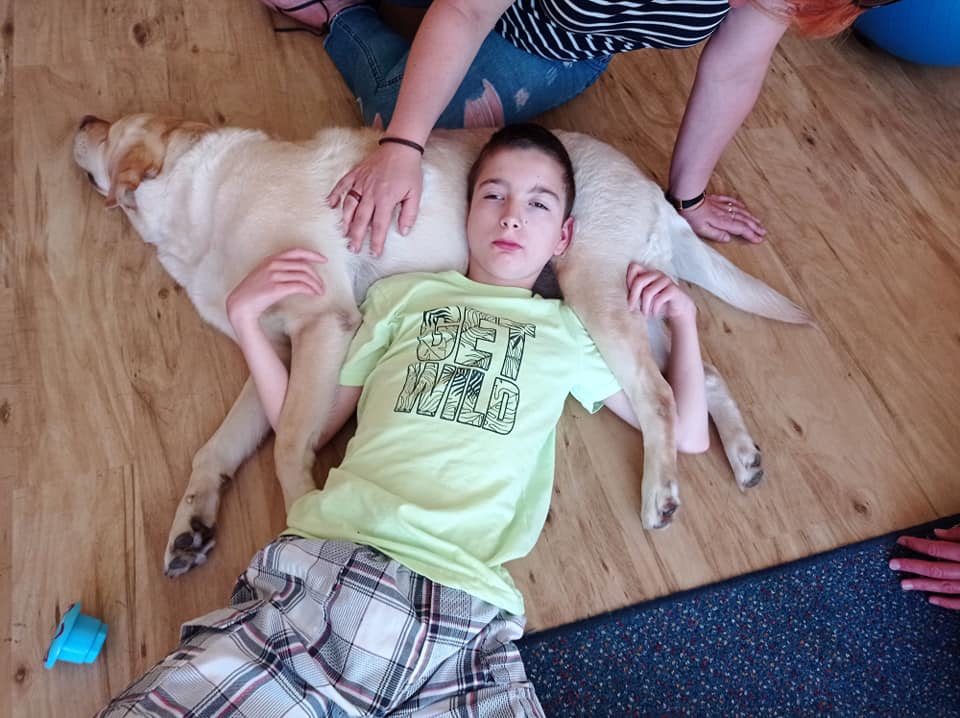 Canisterapie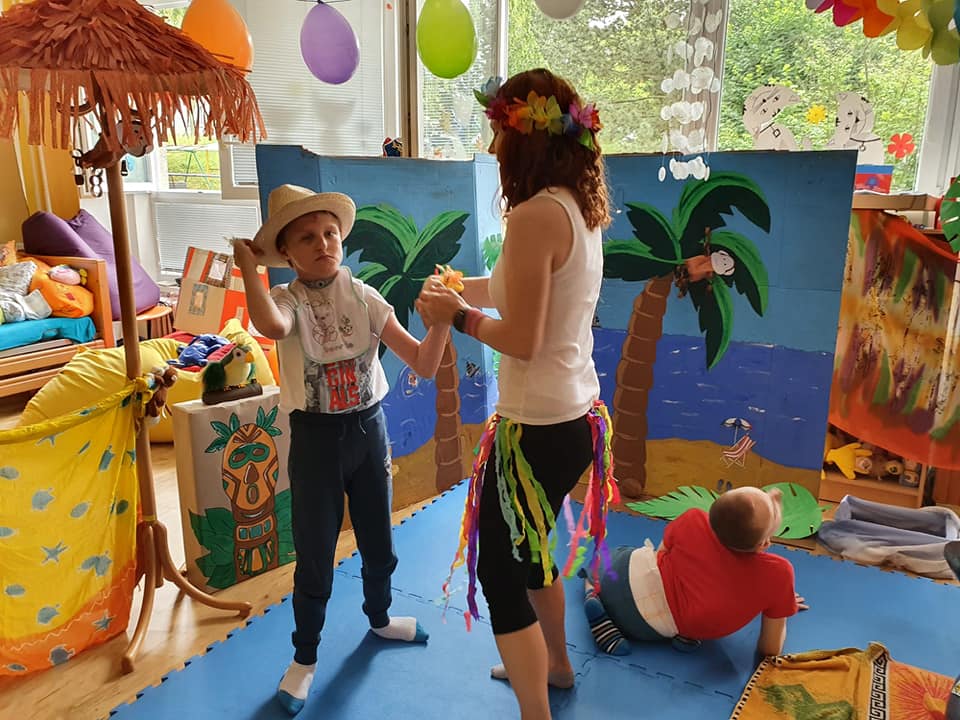 Lockdown – když nemůžeme na výlet, uděláme si výlet ve tříděCharakteristika školského zařízeníSoučástiškolyPočet třídPočet třídPočet žákůPočet žákůPočet žáků na třídu/ /skupinuPočet žáků na třídu/ /skupinuPřepočtený počet ped.prac. (prac. ŠJ)Přepočtený počet ped.prac. (prac. ŠJ)19/2019/20Školní rok19/2020/2119/2020/2119/2020/2119/2020/2118/1920/21Spec. MŠ----------MŠ při nem.----------ZŠ při nem.----------ZŠ 21105554,41,72,272,9Příp.stupeň01050501,603,1ZŠ speciální5522254,458,69,72,552,6Praktická š.----------ŠD/ŠK4427246,7563,253,258,37,4Internátxx--xx----ŠJxx--xx--XXVzdělávací programy školyvzdělávací programČ.j.MŠMTškolní rok 2020/2021školní rok 2020/2021vzdělávací programČ.j.MŠMTv ročnícíchpočet žákůPraktická škola              ---Základní škola„Nová cesta za poznáním“15ZŠ speciálníŠVP- „Svět je malá škola“525Přípravný stupeň ZŠ speciálníŠVP- „Do školy s úsměvem“15Počet pracovníkůPřepočteno na úvazkySpeciální pedagogové6*5,4Psycholog                           11Sociální pracovnice10,5Celkem                            85,9                                                           Údaje o pracovnících školy	Školní rok 2019/2020Školní rok 2019/2020Školní rok 2020/2021Školní rok 2020/2021počet fyzických osobpřepočtené úvazkypočet fyzickýchosobpřepočtené úvazkyInterní pracovníci3026,730         26,3Externí pracovníci           -          -            -               -Ped. pracovníci- poř.čísloPracovní zařazení, funkceÚvazekKvalifikace, obor,AprobaceRoků ped. praxe1Zástupkyně ředitelky1,0VŠ – spec.ped.37          2Asistentka pedagoga     0,6SŠ – 2 letá          253Ředitelka1,0VŠ – spec.ped. 444Učitelka1,0VŠ – spec.ped.  135Vychovatelka, asistentka 1,0VŠ – spec.ped.  Bc.326Vychovatelka, asistentka 0,9Bc – sociální pedagogika	77Vychovatelka, asistentka0,65VŠ – spec.ped.  Bc.378Učitel1,0VŠ – spec.ped.149Učitelka1,0VŠ – spec.ped.1810Asistentka pedagoga1,0SŠ - maturita2011Asistentka pedagoga0,8VOŠ - maturita2012Vychovatelka0,5VŠ – pg.poradenství – Bc.2113Asistent pedagoga0,85SŠ -  maturita	414Učitelka1,0VŠ – spec.ped.2515Učitelka1,0VŠ – spec.ped.2816učitelka1,0VŠ – spec.ped., Mgr.2017Asistentka pedagoga1,0SŠ - maturita. 2618Asistentka pedag.0,5SŠ - maturita1319Asistentka pedag., vychov.0,9VŠ – pedagogika, Bc.1420Asistentka pedag., vychov.0,7VŠ - pedagogika16   *  21Spec. pedagog0,4VŠ – spec. ped. 11   *  22Spec. pedagog1,0VŠ – spec. ped.21   *  23Spec. pedagog  1,0VŠ – spec. ped.16   *  24Psycholog1,0VŠ – psychologie	15   *  25Spec. pedagog  1,0VŠ – spec. ped.21   *  26Spec.pedagog1,0VŠ – spec. ped.17   *  27Spec.pedagog0,6VŠ – spec.ped.31      28Učitelka1,0VŠ – spec. ped.26   * 29Speciální pedagog1,0VŠ – spec.ped.6      30Asistentka pedagoga1,0SŠ – maturita9Školní rok 2019/2020Školní rok 2020/2021Požadované vzdělání v %        100%          100 %Datum	Vzdělávací akce	Počet účastn.Pedagog. činnostPlacené semináře, kurzy a konference10/2020Pasparta s.r.o. („Distanční výuka“)110/2020Hogrefe – Testcentru (MSCEIT)211/2020Středisko služeb školám („Kritéria školní zralosti – odklad školní docházky“)19-12/2020Národní pedagogický institut ČR (kurz AJ)11/2021Pasparta s.r.o. („Vývojová dysfázie – přístup k dítěti“)11/2021Pasparta s.r.o. („ADHD ze všech stran“)11/2021Pasparta s.r.o. („Vybrané psychiatrické problémy“)11/2021DYS Centrum Praha (konference Dyskorunka 2021)12/2021Mgr. J. Blechová vzděl.ag. („ADD a ADD“)13/2021Pasparta s.r.o. („Nemluví a nemluví“)13/2021Pasparta s.r.o. („Když je škola stres“)13/2021Pasparta s.r.o. („ Šikana !?“)11-8/2021Národní pedagogický institut ČR („Kurz AJ“)14/2021Mgr. J.Blechová vzděláv.ag. („Agresivní žák ve třídě“)14/2021ZŠ a PrŠ SVÍTÁNÍ (3. jarní konference Společné vzdělávání 2021+)15/2021PPP Brno (Diagnostika schopností čtení, psaní - pro SPC)1	CELKEM   20.377,- KčNepedagog. činnost10/2020SCIENS s.r.o. („Správní řízení“)111/2020Monika Puškinová („Systém interních předpisů“)13/2021Vzdělávací agentura KPS („Účetnictví, daňové přiznání“)15/2020Petr Lekeš vzděl.ag. („Spisová služba …)1CELKEM   6.240,-  KčBezplatné semináře, účasti na konferencích9/2020NPI ČR Praha (Podpora při vzdělávání žáků s psychiatrickým onemocněním I.)19/2020MŠMT Praha – setkání vedoucích SPC19/2020NPI ČR Praha (Podpora při vzdělávání žáků s psychiatrickým onemocněním I.)19/2020DYS Centrum Praha (CAS 2 – zaškolení v užívání diagnostického nástroje)1Školní rok 2019/2020Školní rok 2019/2020Školní rok 2020/2021Školní rok 2020/2021počet fyzických osobpřepočtené úvazkypočet fyzickýchosobPřepočtené úvazkyInterní pracovníci5*         3,5         5 *       3,4Externí pracovníci            --           --            --          --Přípr.st..ZŠZákladní školaZŠ spec.PrŠzařazení do 1.roč.     5       --10       --zařaz.do jiného roč.    --       --          0       --       --OU a PrŠOU a PrŠjiné SŠ x jiné SŠ x PřihlášenopřijatopřihlášenoPřijato11       -       -Druh zdravotního postiženípočet žákůmentální postižení-tělesné postižení-zrakové postižení-sluchové postižení-vady řeči-kombinované vady35Autismus-vývojové poruchy*-ostatní**-neinvestiční:schválený rozpočetupravený rozpočetplaty 13.738.682,0013.638.682,00ostatní osobní náklady0,000,00ONIV přímé5.070.804,005.404.911,00ONIV provozní1.381.000,001.381.000,00NIV ostatní0,000,00Celkem20.190.486,0020.424.593,00investiční:schválený rozpočetupravený rozpočetdotace od zřizovatele                                        0,000,00 dotace ze státního rozpočtu                                         0,000,00 dotace ze zahraničí                                         0,000,00 dotace ze státních fondů                                         0,000,00 Celkem                                         0,00                                        0,00Odvod z investičního fondu:                                         0,00                              0,00